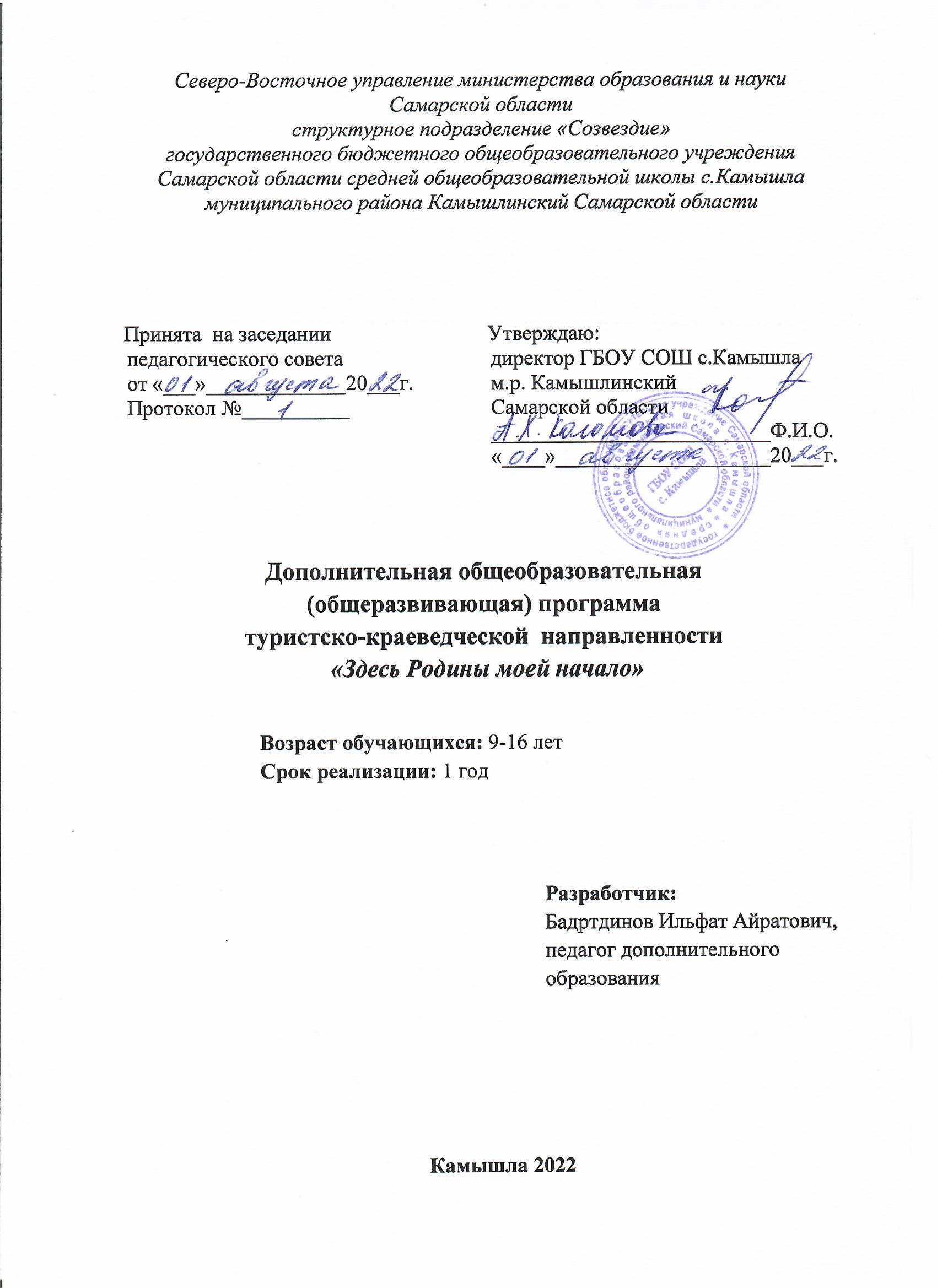 	ОГЛАВЛЕНИЕПояснительная записка.Цель, задачи программы.Учебный план программы.Учебно-тематический план, содержание модулей.Ресурсное обеспечение программы.Список литературы.ПОЯСНИТЕЛЬНАЯ ЗАПИСКАДополнительная общеобразовательная программа «Здесь родины моей начало» разработана и ориентирована на обучающихся 9-16 лет. Программа соответствует  требованиям нормативно-правовых документов:- Федеральный закон от 29.12.2012 г. №273-ФЗ «Об образовании в Российской Федерации»;- Концепция развития дополнительного образования в РФ (утверждена распоряжением Правительства РФ от 04. 09.2014 № 1726-Р) - Стратегия развития воспитания в Российской Федерации на период до 2025 года (утверждена распоряжением Правительства Российской Федерации от 29 мая 2015 г. № 996-р);- Приказ Министерства просвещения России от 9.11.2018 № 196 «Об утверждении Порядка организации и осуществления образовательной деятельности по дополнительным общеобразовательным программам»;- Постановление Главного государственного санитарного врача Российской Федерации от 4 июля 2014 года № 41 «Об утверждении СанПиН 2.4.4.3172-14 "Санитарно-эпидемиологические требования к устройству, содержанию и организации режима работы образовательных организаций дополнительного образования детей»;- Приказ министерства образования и науки Самарской области от 20.08.2019 г. № 262-од «Об утверждении Правил персонифицированного финансирования дополнительного образования детей в Самарской области на основе сертификата персонифицированного финансирования дополнительного образования детей, обучающихся по дополнительным общеобразовательным программам»;- Методические рекомендации по проектированию дополнительных общеразвивающих программ, направленных письмом Минобрнауки России от 18.11.2015 № 09-3242;- «Методические рекомендации по разработке дополнительных общеобразовательных программ» (Приложение к письму министерства образования и науки Самарской области 03.09.2015 № МО -16-09-01/826-ТУ).Краткая аннотацияДополнительная общеобразовательная общеразвивающая программа туристско-краеведческой направленности «Здесь родины моей начало» (далее – Программа) включает в себя 3 тематических модуля. Программа имеет общекультурный характер и направлена на овладение начальными знаниями в области истории и культуры Самарского края, его природном наследии. Изучая программу, обучающиеся смогут осознать роль человека и собственной семьи в развитии села, района и региона.Данная программа разработана с учётом интересов конкретной целевой аудитории, обучающихся среднего и старшего школьного возраста.Пояснительная запискаНаправленность дополнительной общеразвивающей программы «Здесь родины моей начало» туристско-краеведческая.Актуальность программы заключается в том, что она нацелена на решение задач, определенных в Стратегии развития воспитания в Российской Федерации на период до 2025 года от 29 мая . № 996-р г., направленных на формирование гармоничной личности, ответственного человека, в котором сочетается любовь к большой и малой родине, общенациональная и этническая идентичности, уважение к культуре, традициям людей, которые живут рядом. Сегодня, в условиях массового проникновения в быт граждан России западной культуры и одновременного дефицита исторических и общекультурных знаний у подрастающего поколения, особое внимание необходимо уделять воспитанию чувства патриотизма у детей, закладывая в них понимание личной причастности к великой стране и чувство гордости своим Отечеством. Все это относится и к нашим родным местам – родному Камышлинскому району. Мало говорить о любви к родному краю, надо знать его прошлое и настоящее, богатую духовную культуру, народные традиции, природу. Изучение культуры своего народа, прошлого и настоящего своей “малой родины” способствует восстановлению духовности, формированию нравственной личности гражданина и патриота своей страны. Новизна  программа состоит в том, что она разработана с учётом современных тенденций в образовании по принципу модульного освоения материала, что максимально отвечает запросу социума на возможность выстраивания ребёнком индивидуальной образовательной траектории. При  реализации программы возможно использование дистанционных форм обучения.	На основании приказа Министерства образования и науки Российской Федерации
от 23 августа 2017 г. N 816 реализация программы предусматривает электронное обучение, использование дистанционных образовательных технологий, организуя обучение в виде онлайн-занятия. Такой формат обучения  обеспечивает для обучающихся независимо от их места нахождения и организации, в которой они осваивают образовательную программу, достижение и оценку результатов обучения путем организации образовательной деятельности в электронной информационно-образовательной среде, к которой предоставляется открытый доступ через информационно-телекоммуникационную сеть "Интернет".Отличительной особенностью программы является применение конвергентного подхода, позволяющего выстраивать обучение, включающее в себя элементы нескольких направленностей, в том числе использование в краеведческой программе поисковых методик, техник декоративно-прикладного творчества.  Педагогическая целесообразность заключается в применяемом на занятиях деятельностного подхода, который позволяет максимально продуктивно усваивать материал путём смены способов организации работы. Тем самым педагог стимулирует познавательные интересы учащихся и развивает их практические навыки. У детей воспитываются ответственность за порученное дело, аккуратность, взаимовыручка. В программу включены коллективные практические занятия, развивающие коммуникативные навыки и способность работать в команде. Практические занятия помогают развивать у детей воображение, внимание, творческое мышление, умение свободно выражать свои чувства и настроения, работать в коллективе.Информационно-коммуникационные технологии, используемые в процессе реализации программы позволяют увеличить поток информации по содержанию предмета и методическим вопросам. В ходе занятий используются мультимедийные презентации, различные игры, викторины на историко-краеведческие темы.Программа предусматривает «стартовый» (ознакомительный) уровень освоения содержания программы, предполагающий использование общедоступных универсальных форм организации материала, минимальную сложность задач, поставленных перед обучающимися.Программа предусматривает использование межпредметных связей с историей, литературой, географией. Возможно осуществление обратной связи, когда экспонаты и документальный материал, собранные кружковцами, будут использоваться на уроках и во внеклассной работе.Программа опирается на местный краеведческий и исторический материал, отражающий историю, проблемы, связанные с непосредственным окружением обучающихся, жизнью Камышлинского района и с.Байтуган.Освоение материала, который содержит программа, строится по принципу комбинирования различных видов деятельности: беседа, игра, викторина, наблюдение и так далее.
Цель программы – формирование у обучающихся целостного понимания о родном крае через приобщение к истории, культуре, природе Самарской области. 	Задачи программы	Обучающие:- обогатить знания детей об истории, культурно-историческом и природном наследии родного края;- сформировать информационную грамотность, т.е. совокупности знаний, умений и навыков, позволяющих самостоятельно выявлять и использовать информацию с целью удовлетворения потребностей, имеющих образовательное и практическое значение;- сформировать умения оперировать краеведческими знаниями, извлекать их из различных культурно-исторических источников, применять их в новой ситуации,- сформировать элементы творческой деятельности.	Развивающие:- развить у обучающихся интерес к изучению истории, культурно-исторического и природного наследия родного края;- развить гражданское самосознание обучающихся;- развить самостоятельность, наблюдательность, - развитьтворческие способности детей;- развить у детей чувство собственного достоинства, осознания своей роли в жизни родного края;	Воспитательные:- воспитать чувство патриотизма – чувство гордости за родной край, его наследие и достижения выдающихся земляков;- воспитать бережное отношение к природному и культурному богатству Самарской области;- воспитать толерантность и уважение к представителям народов, проживающих на территории Самарской области;- воспитать уважение к семейным ценностям и традициям.	Прогнозируемые результаты:          Личностные:гражданская идентичность обучающихся;чувство любви к родной стране, к её природе, культуре, с интересом к её истории, уважительном отношении к другим странам, народам, их традициям;чувство гордости за свою страну и малую родину;формирование уважительного отношения к иному мнению, истории и культуре своего народа и других народов, живущих рядом; выработка умения терпимо относиться к людям иной национальной принадлежности;положительное отношение к процессу учения, к приобретению знаний и умений, стремление преодолевать возникающие затруднения;наличие мотивации к творческому труду и бережному отношению к материальным и духовным ценностям, формирование установки на безопасный, здоровый образ жизни;начальные навыки саморегуляции;осознанность в отношении к себе как к индивидуальности и, одновременно, как к члену общества с ориентацией на проявление доброго отношения к людям, уважения к их труду, на участие в совместных делах, на помощь людям, в том числе сверстникам.		Познавательные:анализировать информацию;преобразовывать познавательную задачу в практическую;выделять главное, осуществлять выбор наиболее эффективных способов решения;прогнозировать результат.    	Регулятивные:планировать, контролировать и оценивать учебные действия в соответствии с поставленной задачей и условием её реализации в процессе познания;понимать причины успеха/неуспеха учебной деятельности;конструктивно действовать даже в ситуациях не успеха;самостоятельно учитывать выделенные педагогом ориентиры действия в новом материале;вносить коррективы в действие после его завершения на основе оценки и учета характера сделанных ошибок;адекватно воспринимать предложения и оценку педагогов, товарищей и родителей;готовность оценивать свой труд, принимать оценки одноклассников, педагогов, родителей.		Коммуникативные:учитывать разные мнения и интересы и обосновывать свою позицию;приходить к общему решению в совместной работе (сотрудничать с одноклассниками);сотрудничать со взрослыми и сверстниками в разных социальных ситуациях;       не создавать конфликтов и находить выходы из спорных ситуаций			Предметные результаты.Модульный принцип построения программы предполагает описание предметных результатов  в каждом конкретном модуле.	Обучающиеся должны знать: историю своего края, района, села, своей школы, основные исторические периоды развития Самары.	Обучающиеся должны уметь:- работать с историческими источниками;- искать информацию, готовить и проводить тематические занятия;- оформлять полученные материалы в творческих работах.Сроки реализации программы – 1 год.Формы занятий.Ведущей формой организации занятий является групповая. Некоторые занятия целесообразно проводить со всем составом объединения, например, лекции, беседы, походы. Для подготовки мероприятий и экскурсий более продуктивной будет работа в подгруппах.Наряду с групповой формой работы, осуществляется индивидуальная форма ведения занятий по теме «Введение в поисково-исследовательскую деятельность».Самые распространенные из них – это рассказ педагога, беседа, урок-экскурсия и самостоятельная работа.Режим занятий.Продолжительность занятий – 40 минутКоличество часов в неделю – 3 часаКоличество часов в год – 108 часов.Преобладающие формы организации учебного процесса при реализации программы: чтение и анализ краеведческих материалов, игры, беседы, экскурсии, выполнение творческих проектов и детских научно-исследовательских работ, практические работы.Формы организации деятельности: групповая. Программа хорошо усваивается с применением дистанционных технологий. К видам дистанционного обучения относятся сетевые технологии, которые подразделяются на следующие виды: 1. Асинхронные сетевые технологии (офлайн-обучение) - средства коммуникаций, позволяющие передавать и получать данные в удобное время для каждого участника процесса, независимо друг от друга. К данному типу коммуникаций можно отнести форумы, электронную почту, wiki – сайт и т.д.; 2. Синхронные сетевые технологии (онлайн-обучение) – средства коммуникации, позволяющие обмениваться информацией в режиме реального времени. Это голосовые и видеоконференции (чаты), технологии Skyp, и т.д. Такие технологии применяются, когда участники территориально удалены друг от друга или переведены на дистанционное обучение.При обучении по данной программе используются следующие методы:объяснительно-иллюстративный;репродуктивный;частично-поисковый;проектный;исследовательский.Объяснительно-иллюстративный метод – объяснение нового материала, работа с литературой, рассказ, демонстрация наглядного материала. При помощи него обучающиеся воспринимают, осознают и фиксируют в памяти информацию педагога.Репродуктивный метод применяется в основном для приобретения и освоения учащимися навыков и умений и обогащения знаний.Частично-поисковый метод используется для развития самостоятельности и творческой инициативы учащихся.Проектный метод используется при организации научно-исследовательской деятельности учащихся, решении конкретных задач.Исследовательский метод используется для развития умения учащихся работать с различными источниками информации, вычленять проблемы для организации исследования, искать пути реализации этих проблем.Критерии оценки знаний, умений и навыков при освоении программыФормы контроля качества образовательного процесса:собеседование наблюдение анкетированиевыполнение творческих заданий тестированиеучастие в конкурсах, викторинах в течение года.По завершению учебного плана каждого модуля оценивание знаний проводится посредством тестирования, интерактивного занятия, защиты исследовательского проекта, презентации.Применяется 3-х балльная система оценки знаний, умений и навыков обучающихся (выделяется три уровня: низкий, средний, высокий). Итоговая оценка результативности освоения программы проводится путём вычисления среднего показателя, основываясь на суммарной составляющей по итогам освоения 3-х модулей.Уровень освоения программы низкий – ребёнок овладел менее чем 30% предусмотренных знаний, умений и навыков, испытывает серьёзные затруднения при работе с учебным материалом; в состоянии выполнять лишь простейшие практические задания педагога.Средний уровень освоения программы – объём усвоенных знаний, приобретённых умений и навыков составляет 40-80%; работает с учебным материалом с помощью педагога; в основном, выполняет задания на основе образца; удовлетворительно владеет теоретической информацией по темам курса, умеет пользоваться литературой.Уровень освоения программы выше среднего – учащийся овладел на 80-100% предусмотренным программой учебным планом; работает с учебными материалами  самостоятельно, не испытывает особых трудностей; выполняет практические задания с элементами творчества; свободно владеет теоретической информацией по курсу, умеет анализировать литературные источники, применять полученную информацию на практике.      	При подведении  итогов учитываются:- участие в различных конкурсах, исследованиях, походах, экспедициях и т. д.;- участие в проведении конференций, чтений, - составление отчётов по итогам походов, экскурсий, краеведческих исследований;- посещение родителями различных выставок, мероприятий;- проведение мероприятий совместно с родителями, краеведами, работниками музеев.- участие в районной военно-спортивной игре «Зарница»;- участие в районном и окружном туристическом слёте. 	Результаты контроля оформляются в сводную ведомость. На основе этой личной результативности можно увидеть рост и развитие каждого. Учебный план ДОП «Здесь родины моей начало»Модуль 1 «Знай свои истоки»Цель: формирование основ гражданской идентичности детей через присвоение базовых знаний об историко-культурном наследии родного края.	Задачи: - познакомить обучающихся с богатым  историко-культурным наследием своего края; - сформировать уважение к семейным ценностям  и традициям;- углубить знания исторических периодов развития Самары.УЧЕБНО-ТЕМАТИЧЕСКОЕ ПЛАНИРОВАНИЕ МОДУЛЯ 1Содержание Модуля 3      3.1. Вводное занятие.Теория: Знакомство с целями и задачами модуля. Техника безопасности на занятиях. Зарождение туризма в России и во всем мире. Зарождение спортивного туризма. Виды туризма, их особенности (пешеходный, горный, водный, лыжный и вело). Требования к физической подготовке. Возможности краеведения в окрестностях. Туристические особенности и возможности области. Практика: отработка  комплекса упражнений для  общего физического развития.      3.2. Ориентирование на местности.Теория: Чтение карты, ориентирование по горизонту, определение азимута движения по карте, движение по азимуту. Определение сторон горизонта по объектам местности (муравейник, мох, деревья, церковь и др.). Компас, типы компасов, устройство компаса, правила обращения с компасом. Измерения расстояния по карте по видимым объектам, по звукам. Знакомство с действиями в случае потери ориентира, телефоны экстренной службы, поведение людей в экстремальных ситуациях. Практика: Определение сторон горизонта по объектам местности, по предоставленным фотографиям. Поиск ориентира по ситуации.    3.3. Топография. Теория: Знакомство с топографической картой и топографическими знаками. Виды и свойства карт. Масштаб карты. Умение определять расстояние на карте. Знание условных знаков и умение по ним читать карту. Ориентирование с помощью карты и компаса. Азимут. Практика: Зарисовка топографических знаков, чтение топографической карты по квадратам и маршрутам. Топографический диктант. Прокладывание на карте маршрута по текстовому описанию (по легенде). Измерение на карте азимутов и расстояний заданных линий (маршрутов).     3.4. Пешеходный туризм. Экскурсии, походы.Теория: Цели и задачи похода. Комплектование группы, распределение обязанностей. Разработка маршрута, подготовка снаряжения. Организация питания в походе. Организация похода (обязанности участников, строй и порядок движения, направляющий, замыкающий). Значение дисциплины в походе. Правила обращения с огнем. Составление отчета о походе, паспорта маршрута. Порядок движения по дорогам (тропинкам). Способы преодоления простейших естественных препятствий (без специального туристского снаряжения). Преодоление простых водных преград (ручьев, канав). Техника преодоление крутых склонов (спуски, подъемы).Практика: Закрепление знаний по пешеходному туризму в походе. Отработка полученных теоретических знаний на практике по разделам ориентирования, организации движения, преодоления различных естественных препятствий, наблюдения и отчетов.     3.5. Правила поведения, самоконтроль и предупреждение трав, оказание ПМП во время походах.Теория: Правила поведения во время различных природных явлений (снегопада, гололеда, грозы, ливня, тумана и пр.). Правила поведения в парке, лесу при обнаружении задымления или очага возгорания. Наложение жгута, ватно-марлевой повязки, обработка ран, ссадин и наложение простейших повязок. Оказание помощи при тепловом и солнечном ударе, ожогах. . Состав минимальной аптечки для ПВД. Умение организовать транспортировку пострадавшего.Субъективные данные самоконтроля: самочувствие, сон, аппетит, работоспособность, настроение. Ведение дневника самоконтроля. Ядовитые растения, грибыПрактика: Оказание первой доврачебной помощи условно пострадавшему (определение травмы, практическое оказание помощи).     3.6. Личное и групповое туристическое снаряжение. Теория: Личное снаряжение туриста-пешеходника. Перечень основных предметов: рюкзак (типы рюкзаков, оборудование рюкзака), коврик, накидки, одежда и обувь, умывальные принадлежности и пр. Правила ухода за личным снаряжением. Ремонт снаряжения. Правила укладки рюкзака. Групповое снаряжение туристов: палатки, спальники, костровое снаряжение, тенты, аптечка, ремонтный набор, хозяйственный набор и т. д. Ремонт снаряжения. Тип палаток. Хранение и переноска посуды. Топоры, пилы и требования к ним.Практика: Проведение игры «Что взять с собой в поход». Укладка рюкзака.     3.7. Учимся разбивать лагерь.Теория: Организация работы по развертыванию и свертыванию лагеря: планирование лагеря (выбор места для палаток, костра, определение мест для забора воды и умывания, туалетов, мусорной ямы), заготовка дров. Техника установки палаток, размещение вещей в них. Защита палатки от намокания и проникновения насекомых. Правила поведения в палатке. Уборка места лагеря перед уходом группы. Практика: Установка палаток.     3.8. Типы костров. Типы узлов.	Теория: Типы костров. Правила разведения костра, работы с топором, пилой при заготовке дров. Типы узлов.Практика: По выбору задания сложить один из типов костров. Объяснить для чего он применяется. Завязать один из предложенных узлов.     3.9. Подготовка к туристическому слёту.Практика: Развертывание и свертывание лагеря (бивака). Прохождение станций «Вязка узлов», «Ориентирование на местности», «Топографические знаки», «Азимут, глазомер». Разведение костра. Преодоление полосы препятствий, эстафеты.      3.10. Итоговое занятие.Практика: Тестирование по итогам освоения программы. Индивидуальная презентация по итогам экскурсии, похода, экспедиции.РЕСУРСНОЕ ОБЕСПЕЧЕНИЕ ПРОГРАММЫВ зависимости от содержания краеведческого материала, его значения для истории страны и края, исходя из цели занятия, местный материал может излагаться как педагогом, так и обучающимися. Главное, чтобы педагог стремился к тому, чтобы в результате систематического включения краеведческого материала в учебный процесс у обучающихся сформировалась определенная система знаний о родном крае: о главных этапах его развития, отличительных особенностях, месте и значении в историческом развитии страны.Педагогом собраны и адаптированы для данной программы различные методические разработки и дидактические материалы к данной программе:опросники, тесты, анкеты;подборка общеукрепляющих упражнений общей физической подготовки;тематические папки;разработка игр, бесед, походов, экскурсий, конкурсов, конференций и др.;методики по исследовательской работе;тематика опытной или исследовательской работы;карточки, схемы маршрута, дневники наблюдений и т.д.;мультимедиа материалы по разделам;подборка деловых игр;рекомендации по проведению практических работ;подборка материала в помощь педагогу и др.На занятиях обучающиеся пользуются мультимедийными ресурсами,  компьютерными технологиями и оборудованием Центра образования цифрового и гуманитарного профилей «Точка роста» для обработки, передачи, систематизации информации, создания баз данных, презентации результатов познавательной и практической деятельности.Продуманный подбор игр, тестов, бесед, упражнений с определенной творческой заданностью, опора на знания и умения, полученные подростками на занятиях, создают особую атмосферу коллективного творчества. Дидактическое обеспечение:картографический материал (карты, схемы);плакаты;наглядный иллюстративный материал;дидактические карточки для контроля знаний, умений, навыков;таблицы по краеведению;Материально-техническое:ПроекторНоутбукПрезентацииКабинет истории Дом-музей С.Г. ВагизоваШкольный краеведческий музейРайонный архивБиблиотекаИллюстративный материал, вещественные источникиПсихолого-педагогическое сопровождение образовательного процесса	Программой предусматривается психолого-педагогическое сопровождение образовательного процесса. Проводятся исследования, такие как «Ценностные ориентации воспитанников», и психологические «Диагностика личности на мотивацию к успеху» и «Изучение познавательной сферы воспитанников». Помощь в проведении исследовательской и коррекционной работы педагогу оказывает психолог.	Кроме этого, педагог проводит анкетирование воспитанников и их родителей на предмет удовлетворенности образовательным процессом в детском объединении.Работа с родителями Программа «Здесь родины моей начало» включает в себя планомерную целенаправленную работу с родителями, в которой решаются следующие приоритетные задачи:- установление партнерских отношений с семьей каждого обучающегося; - объединение усилий учреждения и родителей для развития и воспитания детей; - создание атмосферы взаимопонимания, общности интересов, эмоциональной взаимоподдержки; - активизация и обогащение воспитательных умений родителей. Для решения поставленных задач и вовлечения родителей в единое пространство детского развития намечена работа в двух направлениях:- повышение педагогической компетентности родителей; - вовлечение родителей в деятельность объединения, совместная работа по обмену опытом. Формы работы с родителями: • родительские собрания • консультации (индивидуальные, групповые) • совместные экскурсии, походы • беседы • совместный досуг • анкетированиеСовместная деятельность объединения и семьи способствует повышению у родителей интереса к деятельности объединения; формированию взаимодействия всех участников образовательных отношений: детей, родителей, педагогов. Все это способствует качественной реализации программы. Охрана труда и техника безопасности   Работа по технике безопасности в детском объединении заключается в следующем:- вводный, повторный инструктажи;- правила поведения на экскурсиях.Весь инструктаж по технике безопасности регистрируется в журнале.	СПИСОК ЛИТЕРАТУРЫВиноградов А.В. Экологическое краеведение. – Самара, 2006.Воронин В.В., Гавриленкова В.А. География Самарской области. – Самара, 2010.Великая Отечественная война 1941-1945. Энциклопедия. М.: Современная энциклопедия, 1995. – 527 с.Духовно-нравственное воспитание: от методологии к педагогической деятельности. Сб.Сост. Соловцова И.А., под редакцией Сергеева Н.К. , Борытко Н.М. и др.-Волгоград, 2005.Ерофеев В.В., Чубачкин Е.А. Самарская губерния – край родной. Т.1. Самара: «Самарское книжное издательство», 2007Ерофеев В.В., Чубачкин Е.А. Самарская губерния – край родной. Т.2. Самара: Издательство «Книга», 2008.Золотарева А.В. Проблемы и перспективы включения дополнительного образования детей в процесс реализации ФГОС общего образования. Внешкольник, 2011. №3. с15-18.История Самары и Самарского края от первоначального заселения до современности. Авторский коллектив: А.И. Репинецкий, К.М. Макитрин, С.А. Репинецкий. Под. Ред.: С.А. Репинецкого. 2010.Кабытов П.С., Дубман Э.Л. - Классика Самарского краеведения: Антология, 2011Кривова О.М. Обзорный атлас окружающей среды Самарской области. ООО «Самвид» г. Самара. 2007.Самарская область/сост. Э.Я. Дмитриева, П.С.Кабытов. Самара: «СамВен», 1996.- 670 с.Самароведение учебное пособие по самарскому краеведению Ч. 1.—Самара: Культурное наследие, 2012.Самароведение учебное пособие по самарскому краеведению Ч. 2 — Самара: Культурное наследие: 2011.Самароведение учебное пособие по самарскому краеведению Ч. 3 —Самара: Культурное наследие, 2013.Храмков Л.В. Введение в Самарское краеведение, Самара, 2007.Храмков Л.В. Самарский край в судьбах России. Самара: Изд-во «Самарский университет», 2006. – 317 с.Храмков Л.В., Храмкова Н.П. Самарская земля в годы военного лихолетья 1941-1945гг. Самара, 2003.- 371 с.Коган Е.А., Дмитриева Э.Я., и др. Самарская область (география и история, экономика и культура). Учебное пособие. Издание второе. - Самара: ЗАО «Самарский информационный концерн»,1998.Краеведение в школе. - Педагогическая энциклопедия, т. 2. – М.: Советская энциклопедия, 1965, с. 518-520.Виноградов А.В. История Самарской области в организации Всероссийского Общества охраны природы. - Природа и общество: в поисках гармонии - Самара, 1999: 23-32Учайкина И.Р. «Люби и изучай свой край». - Самара: Кредо,1999.Элькин Г. Ю., Огризко 3. А. Школьные музеи. Пособие для учителей. – М.: Просвещение, 1972.	Цифровые образовательные ресурсыhttp://mirkart.ru/  Мир карт Карты городов и регионов России http://www.mojgorod.ru/kemerovsk_obl/museum.html - Народная энциклопедия городов и регионов России http://www.russa.narod.ru/ - Интернет-альманах "Соборная сторона" - просветительское, образовательное и информационное издание, активно участвующее в возрождении культуры. http://kraevedenie.chat.ru/ - Вопросы краеведения. Сетевой альманах Ю.С. Самохина. Теоретические и методологические материалы, связанные с краеведческой информацией в образовании, культуре, науке и политике. http://www.civnet.samara.ru/infcent/mirror/proekt/ - Народы России на территории Самарской области. История региона, религиозная карта области, Интернет - журнал "Этническая среда многонациональной области". http://www.samara.ru/content/204/48941/ - Самарский край - история. №МодулиКоличество часовКоличество часовКоличество часов№Модуливсего теорияпрактика1.Знай свои истоки4829193.Музееведение3015154.«Чтоб ни одной тропки не упустить!»301416   Итого1085850№№Тема занятияКоличество часовКоличество часовКоличество часовКоличество часовКоличество часовКоличество часовКоличество часов№№Тема занятиявсеговсеговсеготеориятеорияпрактикапрактика484848292919191.1.Вводное занятие.22211112.2.История Самары и Самарской области.33322113.3.Природа Самарской области33322114.4.Национальности, населяющие Самарскую область.33322115.5.Устройство быта наших предков22211116.6.Культура и традиции русского народа.33322117.7.Культура и традиции татарского народа.33322118.8.Культура и традиции чувашского народа.33322119.9.Культура и традиции мордовского народа.333221110.10.Исторические, природные и культурные памятники Самарской области.333221111.11.История Камышлы и Камышлинского района.333221112.12.Культурные и природные памятники Камышлинского района222111113.13.Туристские возможности родного края, обзор экскурсионных объектов, музеи.333221114.14.Природа и экология родного края.222111115.15.История основания и легенды поселка Байтуган.222111116.16.Живые страницы истории поселка Байтуган.333221117.17.Судьба семьи в судьбе страны.33322111818Итоговое занятие.222--22                                                      Содержание Модуля 1      Тема 1.1. Вводное занятие. Теория: Цели и задачи программы, модуля. Инструктаж по ТБ. Знакомство с трактовками определений «Родина», «малая родина». Расположение села, района, региона на карте России.Практика: работа с контурными картами – расположение Самарской области на карте России, Камышлинского района – на карте области, с. Байтуган – на карте района.       Тема 1.2. История Самары и Самарской области.Теория: Родной край как составная часть страны. Основание Самары князем Г.О. Засекиным; назначение города-крепости. Символы области.  Знакомство с периодом бытования на Самарской земле волжского казачества (XVI-XVIII века). Волжская вольница и клад Стеньки Разина. Самара – купеческая столица, «Русский Чикаго». Знакомство с дореволюционными промышленными предприятиями на примере Самаркой городской электростанции, макаронной фабрики О.К. Кеницера. Куйбышев – запасная столица Советского Союза.Практика: творческая работа «Крепость Самара». Интерактивное занятие-игра «В поисках клада Стеньки Разина».     Тема 1.3. Природа Самарской области.Теория: Природа Самарской области: растительный животный мир. Погода, климат своей местности. Местные признаки погоды. Времена года, сезонные изменения в природе. Разнообразие климатических зон. Практика: работа с контурной картой – выделение природных зон Самарской области.     Тема 1.4. Национальности, населяющие Самарскую область.Теория: Национальный состав Самарской области. Его формирование и современное состояние. Наиболее многочисленные этносы Самарского края. Языковые группы народов Самарского края. Практика: фотовикторина.      Тема 1.5. Устройство быта наших предков. Теория: разновидности национальных жилищ (на примере 3-4 этносов). Внешнее и внутренне убранство. Жилые и подсобные помещения. Домашняя утварь и её применение.Практика: творческая работа «Мой дом – моя крепость».     Тема 1.6.  Культура и традиции русского народа.Теория: Традиционная кухня. Костюм. Праздники годового цикла. Практика: Творческая работа – сочинение и разучивание колядок.      Тема 1.7. Культура и традиции татарского народа.Теория: Традиционная кухня. Костюм. Праздники годового цикла.Практика: Творческая работа: аппликация «Сапожок».      Тема 1.8. Культура и традиции чувашского народа. Теория: Традиционная кухня. Костюм. Праздники годового цикла.Практика: игра-аукцион «Кто больше?».    Тема 1.9. Культура и традиции мордовского народа.Теория: Традиционная кухня. Костюм. Праздники годового цикла.Практика: фотовикторина «Национальные костюмы».    Тема 1.10. Исторические, природные и культурные памятники Самарской области.Теория: знакомство с понятиями «заповедник», «национальный парк» «памятник природы»; разъяснение их функционала. Национальные парки «Самарская Лука» и Жигулёвский заповедник им. И.И. Спрыгина. Выборочное знакомство с памятниками природы регионального значения. Театры и музеи. Знаменитые люди. Чемпионат мира по футболу в Самаре.Практика: творческая работа  «Туристская привлекательность Самарской области»    Тема 1.11. История Камышлы и Камышлинского района Теория: История заселения и формирования населения. Численность населения. Этнографические особенности нашего населенного пункта. История создания района.Практика: работа с источниками информации (книги, журналы, газеты, сайты).      Тема 1.12. Культурные и природные памятники Камышлинского района Теория: Ознакомление детей с достопримечательностями, культурными и природными памятниками  Камышлинского района. «Аленький цветочек» на Самарской землеПрактика: Сообщение о какой-либо достопримечательности.     Тема 1.13. Туристские возможности Камышлинского района.Теория: обзор экскурсионных объектов Камышлинского района: исторические, архитектурные, природные, заповедные, памятные места. Музеи. Требования к организации экскурсии. Практика: составление туристического маршрута по Камышлинскому району.     Тема 1.14. Природа и экология родного края.Теория: природные особенности родного края. Обзор природных памятников. Проблемы охраны природы края. Поиск путей решения экологических проблем.Практика: изготовление буклета «Мы за экологию!»     Тема 1.15. История основания и легенды поселка Байтуган.Теория: Этнический состав населения Знакомство с историей основания и легендами села. Памятники истории и культуры на территории поселка. Сбор информации о знаменитых земляках. Быт, обычаи, традиции населения. Возможности краеведения в окрестностях. Топонимика окрестностей. Старые и новые названия.Практика: подготовка сообщения. Викторина.      Тема 1.16.  Живые страницы истории поселка Байтуган. Теория: Страницы ВОв, Афганской, Чеченской и др. войн. История школы. Школьные традиции. Ветераны педагогического труда. Выпускники, которыми гордится наша школа.Практика: Практическая работа с поисковыми источниками. Работа с различными сайтами по поиску данных о пропавших без вести в годы ВОв. Сбор материала и оформление стенда «Знай и помни их имена».          Тема 1.17. Судьба семьи в судьбе страны.Теория: Родословное древо. Карта происхождения своей семьи. Семейные реликвии и предания (документы, свидетельства, награды, письма, интересные предметы домашнего быта, записанные рассказы бабушек и дедушек о своей жизни). Семейный архив - основа для небольшого домашнего музея. Практика: Составление родословной. Выставка: «Наши семейные реликвии», «Орден в моем доме», «Старая фотография», «Профессия моих родителей».       Тема 18. Итоговое занятие. Практика: интерактивное занятие «Пёстрый край». Тест «Знаю и люблю свой край».                                                      Содержание Модуля 1      Тема 1.1. Вводное занятие. Теория: Цели и задачи программы, модуля. Инструктаж по ТБ. Знакомство с трактовками определений «Родина», «малая родина». Расположение села, района, региона на карте России.Практика: работа с контурными картами – расположение Самарской области на карте России, Камышлинского района – на карте области, с. Байтуган – на карте района.       Тема 1.2. История Самары и Самарской области.Теория: Родной край как составная часть страны. Основание Самары князем Г.О. Засекиным; назначение города-крепости. Символы области.  Знакомство с периодом бытования на Самарской земле волжского казачества (XVI-XVIII века). Волжская вольница и клад Стеньки Разина. Самара – купеческая столица, «Русский Чикаго». Знакомство с дореволюционными промышленными предприятиями на примере Самаркой городской электростанции, макаронной фабрики О.К. Кеницера. Куйбышев – запасная столица Советского Союза.Практика: творческая работа «Крепость Самара». Интерактивное занятие-игра «В поисках клада Стеньки Разина».     Тема 1.3. Природа Самарской области.Теория: Природа Самарской области: растительный животный мир. Погода, климат своей местности. Местные признаки погоды. Времена года, сезонные изменения в природе. Разнообразие климатических зон. Практика: работа с контурной картой – выделение природных зон Самарской области.     Тема 1.4. Национальности, населяющие Самарскую область.Теория: Национальный состав Самарской области. Его формирование и современное состояние. Наиболее многочисленные этносы Самарского края. Языковые группы народов Самарского края. Практика: фотовикторина.      Тема 1.5. Устройство быта наших предков. Теория: разновидности национальных жилищ (на примере 3-4 этносов). Внешнее и внутренне убранство. Жилые и подсобные помещения. Домашняя утварь и её применение.Практика: творческая работа «Мой дом – моя крепость».     Тема 1.6.  Культура и традиции русского народа.Теория: Традиционная кухня. Костюм. Праздники годового цикла. Практика: Творческая работа – сочинение и разучивание колядок.      Тема 1.7. Культура и традиции татарского народа.Теория: Традиционная кухня. Костюм. Праздники годового цикла.Практика: Творческая работа: аппликация «Сапожок».      Тема 1.8. Культура и традиции чувашского народа. Теория: Традиционная кухня. Костюм. Праздники годового цикла.Практика: игра-аукцион «Кто больше?».    Тема 1.9. Культура и традиции мордовского народа.Теория: Традиционная кухня. Костюм. Праздники годового цикла.Практика: фотовикторина «Национальные костюмы».    Тема 1.10. Исторические, природные и культурные памятники Самарской области.Теория: знакомство с понятиями «заповедник», «национальный парк» «памятник природы»; разъяснение их функционала. Национальные парки «Самарская Лука» и Жигулёвский заповедник им. И.И. Спрыгина. Выборочное знакомство с памятниками природы регионального значения. Театры и музеи. Знаменитые люди. Чемпионат мира по футболу в Самаре.Практика: творческая работа  «Туристская привлекательность Самарской области»    Тема 1.11. История Камышлы и Камышлинского района Теория: История заселения и формирования населения. Численность населения. Этнографические особенности нашего населенного пункта. История создания района.Практика: работа с источниками информации (книги, журналы, газеты, сайты).      Тема 1.12. Культурные и природные памятники Камышлинского района Теория: Ознакомление детей с достопримечательностями, культурными и природными памятниками  Камышлинского района. «Аленький цветочек» на Самарской землеПрактика: Сообщение о какой-либо достопримечательности.     Тема 1.13. Туристские возможности Камышлинского района.Теория: обзор экскурсионных объектов Камышлинского района: исторические, архитектурные, природные, заповедные, памятные места. Музеи. Требования к организации экскурсии. Практика: составление туристического маршрута по Камышлинскому району.     Тема 1.14. Природа и экология родного края.Теория: природные особенности родного края. Обзор природных памятников. Проблемы охраны природы края. Поиск путей решения экологических проблем.Практика: изготовление буклета «Мы за экологию!»     Тема 1.15. История основания и легенды поселка Байтуган.Теория: Этнический состав населения Знакомство с историей основания и легендами села. Памятники истории и культуры на территории поселка. Сбор информации о знаменитых земляках. Быт, обычаи, традиции населения. Возможности краеведения в окрестностях. Топонимика окрестностей. Старые и новые названия.Практика: подготовка сообщения. Викторина.      Тема 1.16.  Живые страницы истории поселка Байтуган. Теория: Страницы ВОв, Афганской, Чеченской и др. войн. История школы. Школьные традиции. Ветераны педагогического труда. Выпускники, которыми гордится наша школа.Практика: Практическая работа с поисковыми источниками. Работа с различными сайтами по поиску данных о пропавших без вести в годы ВОв. Сбор материала и оформление стенда «Знай и помни их имена».          Тема 1.17. Судьба семьи в судьбе страны.Теория: Родословное древо. Карта происхождения своей семьи. Семейные реликвии и предания (документы, свидетельства, награды, письма, интересные предметы домашнего быта, записанные рассказы бабушек и дедушек о своей жизни). Семейный архив - основа для небольшого домашнего музея. Практика: Составление родословной. Выставка: «Наши семейные реликвии», «Орден в моем доме», «Старая фотография», «Профессия моих родителей».       Тема 18. Итоговое занятие. Практика: интерактивное занятие «Пёстрый край». Тест «Знаю и люблю свой край».                                                      Содержание Модуля 1      Тема 1.1. Вводное занятие. Теория: Цели и задачи программы, модуля. Инструктаж по ТБ. Знакомство с трактовками определений «Родина», «малая родина». Расположение села, района, региона на карте России.Практика: работа с контурными картами – расположение Самарской области на карте России, Камышлинского района – на карте области, с. Байтуган – на карте района.       Тема 1.2. История Самары и Самарской области.Теория: Родной край как составная часть страны. Основание Самары князем Г.О. Засекиным; назначение города-крепости. Символы области.  Знакомство с периодом бытования на Самарской земле волжского казачества (XVI-XVIII века). Волжская вольница и клад Стеньки Разина. Самара – купеческая столица, «Русский Чикаго». Знакомство с дореволюционными промышленными предприятиями на примере Самаркой городской электростанции, макаронной фабрики О.К. Кеницера. Куйбышев – запасная столица Советского Союза.Практика: творческая работа «Крепость Самара». Интерактивное занятие-игра «В поисках клада Стеньки Разина».     Тема 1.3. Природа Самарской области.Теория: Природа Самарской области: растительный животный мир. Погода, климат своей местности. Местные признаки погоды. Времена года, сезонные изменения в природе. Разнообразие климатических зон. Практика: работа с контурной картой – выделение природных зон Самарской области.     Тема 1.4. Национальности, населяющие Самарскую область.Теория: Национальный состав Самарской области. Его формирование и современное состояние. Наиболее многочисленные этносы Самарского края. Языковые группы народов Самарского края. Практика: фотовикторина.      Тема 1.5. Устройство быта наших предков. Теория: разновидности национальных жилищ (на примере 3-4 этносов). Внешнее и внутренне убранство. Жилые и подсобные помещения. Домашняя утварь и её применение.Практика: творческая работа «Мой дом – моя крепость».     Тема 1.6.  Культура и традиции русского народа.Теория: Традиционная кухня. Костюм. Праздники годового цикла. Практика: Творческая работа – сочинение и разучивание колядок.      Тема 1.7. Культура и традиции татарского народа.Теория: Традиционная кухня. Костюм. Праздники годового цикла.Практика: Творческая работа: аппликация «Сапожок».      Тема 1.8. Культура и традиции чувашского народа. Теория: Традиционная кухня. Костюм. Праздники годового цикла.Практика: игра-аукцион «Кто больше?».    Тема 1.9. Культура и традиции мордовского народа.Теория: Традиционная кухня. Костюм. Праздники годового цикла.Практика: фотовикторина «Национальные костюмы».    Тема 1.10. Исторические, природные и культурные памятники Самарской области.Теория: знакомство с понятиями «заповедник», «национальный парк» «памятник природы»; разъяснение их функционала. Национальные парки «Самарская Лука» и Жигулёвский заповедник им. И.И. Спрыгина. Выборочное знакомство с памятниками природы регионального значения. Театры и музеи. Знаменитые люди. Чемпионат мира по футболу в Самаре.Практика: творческая работа  «Туристская привлекательность Самарской области»    Тема 1.11. История Камышлы и Камышлинского района Теория: История заселения и формирования населения. Численность населения. Этнографические особенности нашего населенного пункта. История создания района.Практика: работа с источниками информации (книги, журналы, газеты, сайты).      Тема 1.12. Культурные и природные памятники Камышлинского района Теория: Ознакомление детей с достопримечательностями, культурными и природными памятниками  Камышлинского района. «Аленький цветочек» на Самарской землеПрактика: Сообщение о какой-либо достопримечательности.     Тема 1.13. Туристские возможности Камышлинского района.Теория: обзор экскурсионных объектов Камышлинского района: исторические, архитектурные, природные, заповедные, памятные места. Музеи. Требования к организации экскурсии. Практика: составление туристического маршрута по Камышлинскому району.     Тема 1.14. Природа и экология родного края.Теория: природные особенности родного края. Обзор природных памятников. Проблемы охраны природы края. Поиск путей решения экологических проблем.Практика: изготовление буклета «Мы за экологию!»     Тема 1.15. История основания и легенды поселка Байтуган.Теория: Этнический состав населения Знакомство с историей основания и легендами села. Памятники истории и культуры на территории поселка. Сбор информации о знаменитых земляках. Быт, обычаи, традиции населения. Возможности краеведения в окрестностях. Топонимика окрестностей. Старые и новые названия.Практика: подготовка сообщения. Викторина.      Тема 1.16.  Живые страницы истории поселка Байтуган. Теория: Страницы ВОв, Афганской, Чеченской и др. войн. История школы. Школьные традиции. Ветераны педагогического труда. Выпускники, которыми гордится наша школа.Практика: Практическая работа с поисковыми источниками. Работа с различными сайтами по поиску данных о пропавших без вести в годы ВОв. Сбор материала и оформление стенда «Знай и помни их имена».          Тема 1.17. Судьба семьи в судьбе страны.Теория: Родословное древо. Карта происхождения своей семьи. Семейные реликвии и предания (документы, свидетельства, награды, письма, интересные предметы домашнего быта, записанные рассказы бабушек и дедушек о своей жизни). Семейный архив - основа для небольшого домашнего музея. Практика: Составление родословной. Выставка: «Наши семейные реликвии», «Орден в моем доме», «Старая фотография», «Профессия моих родителей».       Тема 18. Итоговое занятие. Практика: интерактивное занятие «Пёстрый край». Тест «Знаю и люблю свой край».                                                      Содержание Модуля 1      Тема 1.1. Вводное занятие. Теория: Цели и задачи программы, модуля. Инструктаж по ТБ. Знакомство с трактовками определений «Родина», «малая родина». Расположение села, района, региона на карте России.Практика: работа с контурными картами – расположение Самарской области на карте России, Камышлинского района – на карте области, с. Байтуган – на карте района.       Тема 1.2. История Самары и Самарской области.Теория: Родной край как составная часть страны. Основание Самары князем Г.О. Засекиным; назначение города-крепости. Символы области.  Знакомство с периодом бытования на Самарской земле волжского казачества (XVI-XVIII века). Волжская вольница и клад Стеньки Разина. Самара – купеческая столица, «Русский Чикаго». Знакомство с дореволюционными промышленными предприятиями на примере Самаркой городской электростанции, макаронной фабрики О.К. Кеницера. Куйбышев – запасная столица Советского Союза.Практика: творческая работа «Крепость Самара». Интерактивное занятие-игра «В поисках клада Стеньки Разина».     Тема 1.3. Природа Самарской области.Теория: Природа Самарской области: растительный животный мир. Погода, климат своей местности. Местные признаки погоды. Времена года, сезонные изменения в природе. Разнообразие климатических зон. Практика: работа с контурной картой – выделение природных зон Самарской области.     Тема 1.4. Национальности, населяющие Самарскую область.Теория: Национальный состав Самарской области. Его формирование и современное состояние. Наиболее многочисленные этносы Самарского края. Языковые группы народов Самарского края. Практика: фотовикторина.      Тема 1.5. Устройство быта наших предков. Теория: разновидности национальных жилищ (на примере 3-4 этносов). Внешнее и внутренне убранство. Жилые и подсобные помещения. Домашняя утварь и её применение.Практика: творческая работа «Мой дом – моя крепость».     Тема 1.6.  Культура и традиции русского народа.Теория: Традиционная кухня. Костюм. Праздники годового цикла. Практика: Творческая работа – сочинение и разучивание колядок.      Тема 1.7. Культура и традиции татарского народа.Теория: Традиционная кухня. Костюм. Праздники годового цикла.Практика: Творческая работа: аппликация «Сапожок».      Тема 1.8. Культура и традиции чувашского народа. Теория: Традиционная кухня. Костюм. Праздники годового цикла.Практика: игра-аукцион «Кто больше?».    Тема 1.9. Культура и традиции мордовского народа.Теория: Традиционная кухня. Костюм. Праздники годового цикла.Практика: фотовикторина «Национальные костюмы».    Тема 1.10. Исторические, природные и культурные памятники Самарской области.Теория: знакомство с понятиями «заповедник», «национальный парк» «памятник природы»; разъяснение их функционала. Национальные парки «Самарская Лука» и Жигулёвский заповедник им. И.И. Спрыгина. Выборочное знакомство с памятниками природы регионального значения. Театры и музеи. Знаменитые люди. Чемпионат мира по футболу в Самаре.Практика: творческая работа  «Туристская привлекательность Самарской области»    Тема 1.11. История Камышлы и Камышлинского района Теория: История заселения и формирования населения. Численность населения. Этнографические особенности нашего населенного пункта. История создания района.Практика: работа с источниками информации (книги, журналы, газеты, сайты).      Тема 1.12. Культурные и природные памятники Камышлинского района Теория: Ознакомление детей с достопримечательностями, культурными и природными памятниками  Камышлинского района. «Аленький цветочек» на Самарской землеПрактика: Сообщение о какой-либо достопримечательности.     Тема 1.13. Туристские возможности Камышлинского района.Теория: обзор экскурсионных объектов Камышлинского района: исторические, архитектурные, природные, заповедные, памятные места. Музеи. Требования к организации экскурсии. Практика: составление туристического маршрута по Камышлинскому району.     Тема 1.14. Природа и экология родного края.Теория: природные особенности родного края. Обзор природных памятников. Проблемы охраны природы края. Поиск путей решения экологических проблем.Практика: изготовление буклета «Мы за экологию!»     Тема 1.15. История основания и легенды поселка Байтуган.Теория: Этнический состав населения Знакомство с историей основания и легендами села. Памятники истории и культуры на территории поселка. Сбор информации о знаменитых земляках. Быт, обычаи, традиции населения. Возможности краеведения в окрестностях. Топонимика окрестностей. Старые и новые названия.Практика: подготовка сообщения. Викторина.      Тема 1.16.  Живые страницы истории поселка Байтуган. Теория: Страницы ВОв, Афганской, Чеченской и др. войн. История школы. Школьные традиции. Ветераны педагогического труда. Выпускники, которыми гордится наша школа.Практика: Практическая работа с поисковыми источниками. Работа с различными сайтами по поиску данных о пропавших без вести в годы ВОв. Сбор материала и оформление стенда «Знай и помни их имена».          Тема 1.17. Судьба семьи в судьбе страны.Теория: Родословное древо. Карта происхождения своей семьи. Семейные реликвии и предания (документы, свидетельства, награды, письма, интересные предметы домашнего быта, записанные рассказы бабушек и дедушек о своей жизни). Семейный архив - основа для небольшого домашнего музея. Практика: Составление родословной. Выставка: «Наши семейные реликвии», «Орден в моем доме», «Старая фотография», «Профессия моих родителей».       Тема 18. Итоговое занятие. Практика: интерактивное занятие «Пёстрый край». Тест «Знаю и люблю свой край».                                                      Содержание Модуля 1      Тема 1.1. Вводное занятие. Теория: Цели и задачи программы, модуля. Инструктаж по ТБ. Знакомство с трактовками определений «Родина», «малая родина». Расположение села, района, региона на карте России.Практика: работа с контурными картами – расположение Самарской области на карте России, Камышлинского района – на карте области, с. Байтуган – на карте района.       Тема 1.2. История Самары и Самарской области.Теория: Родной край как составная часть страны. Основание Самары князем Г.О. Засекиным; назначение города-крепости. Символы области.  Знакомство с периодом бытования на Самарской земле волжского казачества (XVI-XVIII века). Волжская вольница и клад Стеньки Разина. Самара – купеческая столица, «Русский Чикаго». Знакомство с дореволюционными промышленными предприятиями на примере Самаркой городской электростанции, макаронной фабрики О.К. Кеницера. Куйбышев – запасная столица Советского Союза.Практика: творческая работа «Крепость Самара». Интерактивное занятие-игра «В поисках клада Стеньки Разина».     Тема 1.3. Природа Самарской области.Теория: Природа Самарской области: растительный животный мир. Погода, климат своей местности. Местные признаки погоды. Времена года, сезонные изменения в природе. Разнообразие климатических зон. Практика: работа с контурной картой – выделение природных зон Самарской области.     Тема 1.4. Национальности, населяющие Самарскую область.Теория: Национальный состав Самарской области. Его формирование и современное состояние. Наиболее многочисленные этносы Самарского края. Языковые группы народов Самарского края. Практика: фотовикторина.      Тема 1.5. Устройство быта наших предков. Теория: разновидности национальных жилищ (на примере 3-4 этносов). Внешнее и внутренне убранство. Жилые и подсобные помещения. Домашняя утварь и её применение.Практика: творческая работа «Мой дом – моя крепость».     Тема 1.6.  Культура и традиции русского народа.Теория: Традиционная кухня. Костюм. Праздники годового цикла. Практика: Творческая работа – сочинение и разучивание колядок.      Тема 1.7. Культура и традиции татарского народа.Теория: Традиционная кухня. Костюм. Праздники годового цикла.Практика: Творческая работа: аппликация «Сапожок».      Тема 1.8. Культура и традиции чувашского народа. Теория: Традиционная кухня. Костюм. Праздники годового цикла.Практика: игра-аукцион «Кто больше?».    Тема 1.9. Культура и традиции мордовского народа.Теория: Традиционная кухня. Костюм. Праздники годового цикла.Практика: фотовикторина «Национальные костюмы».    Тема 1.10. Исторические, природные и культурные памятники Самарской области.Теория: знакомство с понятиями «заповедник», «национальный парк» «памятник природы»; разъяснение их функционала. Национальные парки «Самарская Лука» и Жигулёвский заповедник им. И.И. Спрыгина. Выборочное знакомство с памятниками природы регионального значения. Театры и музеи. Знаменитые люди. Чемпионат мира по футболу в Самаре.Практика: творческая работа  «Туристская привлекательность Самарской области»    Тема 1.11. История Камышлы и Камышлинского района Теория: История заселения и формирования населения. Численность населения. Этнографические особенности нашего населенного пункта. История создания района.Практика: работа с источниками информации (книги, журналы, газеты, сайты).      Тема 1.12. Культурные и природные памятники Камышлинского района Теория: Ознакомление детей с достопримечательностями, культурными и природными памятниками  Камышлинского района. «Аленький цветочек» на Самарской землеПрактика: Сообщение о какой-либо достопримечательности.     Тема 1.13. Туристские возможности Камышлинского района.Теория: обзор экскурсионных объектов Камышлинского района: исторические, архитектурные, природные, заповедные, памятные места. Музеи. Требования к организации экскурсии. Практика: составление туристического маршрута по Камышлинскому району.     Тема 1.14. Природа и экология родного края.Теория: природные особенности родного края. Обзор природных памятников. Проблемы охраны природы края. Поиск путей решения экологических проблем.Практика: изготовление буклета «Мы за экологию!»     Тема 1.15. История основания и легенды поселка Байтуган.Теория: Этнический состав населения Знакомство с историей основания и легендами села. Памятники истории и культуры на территории поселка. Сбор информации о знаменитых земляках. Быт, обычаи, традиции населения. Возможности краеведения в окрестностях. Топонимика окрестностей. Старые и новые названия.Практика: подготовка сообщения. Викторина.      Тема 1.16.  Живые страницы истории поселка Байтуган. Теория: Страницы ВОв, Афганской, Чеченской и др. войн. История школы. Школьные традиции. Ветераны педагогического труда. Выпускники, которыми гордится наша школа.Практика: Практическая работа с поисковыми источниками. Работа с различными сайтами по поиску данных о пропавших без вести в годы ВОв. Сбор материала и оформление стенда «Знай и помни их имена».          Тема 1.17. Судьба семьи в судьбе страны.Теория: Родословное древо. Карта происхождения своей семьи. Семейные реликвии и предания (документы, свидетельства, награды, письма, интересные предметы домашнего быта, записанные рассказы бабушек и дедушек о своей жизни). Семейный архив - основа для небольшого домашнего музея. Практика: Составление родословной. Выставка: «Наши семейные реликвии», «Орден в моем доме», «Старая фотография», «Профессия моих родителей».       Тема 18. Итоговое занятие. Практика: интерактивное занятие «Пёстрый край». Тест «Знаю и люблю свой край».                                                      Содержание Модуля 1      Тема 1.1. Вводное занятие. Теория: Цели и задачи программы, модуля. Инструктаж по ТБ. Знакомство с трактовками определений «Родина», «малая родина». Расположение села, района, региона на карте России.Практика: работа с контурными картами – расположение Самарской области на карте России, Камышлинского района – на карте области, с. Байтуган – на карте района.       Тема 1.2. История Самары и Самарской области.Теория: Родной край как составная часть страны. Основание Самары князем Г.О. Засекиным; назначение города-крепости. Символы области.  Знакомство с периодом бытования на Самарской земле волжского казачества (XVI-XVIII века). Волжская вольница и клад Стеньки Разина. Самара – купеческая столица, «Русский Чикаго». Знакомство с дореволюционными промышленными предприятиями на примере Самаркой городской электростанции, макаронной фабрики О.К. Кеницера. Куйбышев – запасная столица Советского Союза.Практика: творческая работа «Крепость Самара». Интерактивное занятие-игра «В поисках клада Стеньки Разина».     Тема 1.3. Природа Самарской области.Теория: Природа Самарской области: растительный животный мир. Погода, климат своей местности. Местные признаки погоды. Времена года, сезонные изменения в природе. Разнообразие климатических зон. Практика: работа с контурной картой – выделение природных зон Самарской области.     Тема 1.4. Национальности, населяющие Самарскую область.Теория: Национальный состав Самарской области. Его формирование и современное состояние. Наиболее многочисленные этносы Самарского края. Языковые группы народов Самарского края. Практика: фотовикторина.      Тема 1.5. Устройство быта наших предков. Теория: разновидности национальных жилищ (на примере 3-4 этносов). Внешнее и внутренне убранство. Жилые и подсобные помещения. Домашняя утварь и её применение.Практика: творческая работа «Мой дом – моя крепость».     Тема 1.6.  Культура и традиции русского народа.Теория: Традиционная кухня. Костюм. Праздники годового цикла. Практика: Творческая работа – сочинение и разучивание колядок.      Тема 1.7. Культура и традиции татарского народа.Теория: Традиционная кухня. Костюм. Праздники годового цикла.Практика: Творческая работа: аппликация «Сапожок».      Тема 1.8. Культура и традиции чувашского народа. Теория: Традиционная кухня. Костюм. Праздники годового цикла.Практика: игра-аукцион «Кто больше?».    Тема 1.9. Культура и традиции мордовского народа.Теория: Традиционная кухня. Костюм. Праздники годового цикла.Практика: фотовикторина «Национальные костюмы».    Тема 1.10. Исторические, природные и культурные памятники Самарской области.Теория: знакомство с понятиями «заповедник», «национальный парк» «памятник природы»; разъяснение их функционала. Национальные парки «Самарская Лука» и Жигулёвский заповедник им. И.И. Спрыгина. Выборочное знакомство с памятниками природы регионального значения. Театры и музеи. Знаменитые люди. Чемпионат мира по футболу в Самаре.Практика: творческая работа  «Туристская привлекательность Самарской области»    Тема 1.11. История Камышлы и Камышлинского района Теория: История заселения и формирования населения. Численность населения. Этнографические особенности нашего населенного пункта. История создания района.Практика: работа с источниками информации (книги, журналы, газеты, сайты).      Тема 1.12. Культурные и природные памятники Камышлинского района Теория: Ознакомление детей с достопримечательностями, культурными и природными памятниками  Камышлинского района. «Аленький цветочек» на Самарской землеПрактика: Сообщение о какой-либо достопримечательности.     Тема 1.13. Туристские возможности Камышлинского района.Теория: обзор экскурсионных объектов Камышлинского района: исторические, архитектурные, природные, заповедные, памятные места. Музеи. Требования к организации экскурсии. Практика: составление туристического маршрута по Камышлинскому району.     Тема 1.14. Природа и экология родного края.Теория: природные особенности родного края. Обзор природных памятников. Проблемы охраны природы края. Поиск путей решения экологических проблем.Практика: изготовление буклета «Мы за экологию!»     Тема 1.15. История основания и легенды поселка Байтуган.Теория: Этнический состав населения Знакомство с историей основания и легендами села. Памятники истории и культуры на территории поселка. Сбор информации о знаменитых земляках. Быт, обычаи, традиции населения. Возможности краеведения в окрестностях. Топонимика окрестностей. Старые и новые названия.Практика: подготовка сообщения. Викторина.      Тема 1.16.  Живые страницы истории поселка Байтуган. Теория: Страницы ВОв, Афганской, Чеченской и др. войн. История школы. Школьные традиции. Ветераны педагогического труда. Выпускники, которыми гордится наша школа.Практика: Практическая работа с поисковыми источниками. Работа с различными сайтами по поиску данных о пропавших без вести в годы ВОв. Сбор материала и оформление стенда «Знай и помни их имена».          Тема 1.17. Судьба семьи в судьбе страны.Теория: Родословное древо. Карта происхождения своей семьи. Семейные реликвии и предания (документы, свидетельства, награды, письма, интересные предметы домашнего быта, записанные рассказы бабушек и дедушек о своей жизни). Семейный архив - основа для небольшого домашнего музея. Практика: Составление родословной. Выставка: «Наши семейные реликвии», «Орден в моем доме», «Старая фотография», «Профессия моих родителей».       Тема 18. Итоговое занятие. Практика: интерактивное занятие «Пёстрый край». Тест «Знаю и люблю свой край».                                                      Содержание Модуля 1      Тема 1.1. Вводное занятие. Теория: Цели и задачи программы, модуля. Инструктаж по ТБ. Знакомство с трактовками определений «Родина», «малая родина». Расположение села, района, региона на карте России.Практика: работа с контурными картами – расположение Самарской области на карте России, Камышлинского района – на карте области, с. Байтуган – на карте района.       Тема 1.2. История Самары и Самарской области.Теория: Родной край как составная часть страны. Основание Самары князем Г.О. Засекиным; назначение города-крепости. Символы области.  Знакомство с периодом бытования на Самарской земле волжского казачества (XVI-XVIII века). Волжская вольница и клад Стеньки Разина. Самара – купеческая столица, «Русский Чикаго». Знакомство с дореволюционными промышленными предприятиями на примере Самаркой городской электростанции, макаронной фабрики О.К. Кеницера. Куйбышев – запасная столица Советского Союза.Практика: творческая работа «Крепость Самара». Интерактивное занятие-игра «В поисках клада Стеньки Разина».     Тема 1.3. Природа Самарской области.Теория: Природа Самарской области: растительный животный мир. Погода, климат своей местности. Местные признаки погоды. Времена года, сезонные изменения в природе. Разнообразие климатических зон. Практика: работа с контурной картой – выделение природных зон Самарской области.     Тема 1.4. Национальности, населяющие Самарскую область.Теория: Национальный состав Самарской области. Его формирование и современное состояние. Наиболее многочисленные этносы Самарского края. Языковые группы народов Самарского края. Практика: фотовикторина.      Тема 1.5. Устройство быта наших предков. Теория: разновидности национальных жилищ (на примере 3-4 этносов). Внешнее и внутренне убранство. Жилые и подсобные помещения. Домашняя утварь и её применение.Практика: творческая работа «Мой дом – моя крепость».     Тема 1.6.  Культура и традиции русского народа.Теория: Традиционная кухня. Костюм. Праздники годового цикла. Практика: Творческая работа – сочинение и разучивание колядок.      Тема 1.7. Культура и традиции татарского народа.Теория: Традиционная кухня. Костюм. Праздники годового цикла.Практика: Творческая работа: аппликация «Сапожок».      Тема 1.8. Культура и традиции чувашского народа. Теория: Традиционная кухня. Костюм. Праздники годового цикла.Практика: игра-аукцион «Кто больше?».    Тема 1.9. Культура и традиции мордовского народа.Теория: Традиционная кухня. Костюм. Праздники годового цикла.Практика: фотовикторина «Национальные костюмы».    Тема 1.10. Исторические, природные и культурные памятники Самарской области.Теория: знакомство с понятиями «заповедник», «национальный парк» «памятник природы»; разъяснение их функционала. Национальные парки «Самарская Лука» и Жигулёвский заповедник им. И.И. Спрыгина. Выборочное знакомство с памятниками природы регионального значения. Театры и музеи. Знаменитые люди. Чемпионат мира по футболу в Самаре.Практика: творческая работа  «Туристская привлекательность Самарской области»    Тема 1.11. История Камышлы и Камышлинского района Теория: История заселения и формирования населения. Численность населения. Этнографические особенности нашего населенного пункта. История создания района.Практика: работа с источниками информации (книги, журналы, газеты, сайты).      Тема 1.12. Культурные и природные памятники Камышлинского района Теория: Ознакомление детей с достопримечательностями, культурными и природными памятниками  Камышлинского района. «Аленький цветочек» на Самарской землеПрактика: Сообщение о какой-либо достопримечательности.     Тема 1.13. Туристские возможности Камышлинского района.Теория: обзор экскурсионных объектов Камышлинского района: исторические, архитектурные, природные, заповедные, памятные места. Музеи. Требования к организации экскурсии. Практика: составление туристического маршрута по Камышлинскому району.     Тема 1.14. Природа и экология родного края.Теория: природные особенности родного края. Обзор природных памятников. Проблемы охраны природы края. Поиск путей решения экологических проблем.Практика: изготовление буклета «Мы за экологию!»     Тема 1.15. История основания и легенды поселка Байтуган.Теория: Этнический состав населения Знакомство с историей основания и легендами села. Памятники истории и культуры на территории поселка. Сбор информации о знаменитых земляках. Быт, обычаи, традиции населения. Возможности краеведения в окрестностях. Топонимика окрестностей. Старые и новые названия.Практика: подготовка сообщения. Викторина.      Тема 1.16.  Живые страницы истории поселка Байтуган. Теория: Страницы ВОв, Афганской, Чеченской и др. войн. История школы. Школьные традиции. Ветераны педагогического труда. Выпускники, которыми гордится наша школа.Практика: Практическая работа с поисковыми источниками. Работа с различными сайтами по поиску данных о пропавших без вести в годы ВОв. Сбор материала и оформление стенда «Знай и помни их имена».          Тема 1.17. Судьба семьи в судьбе страны.Теория: Родословное древо. Карта происхождения своей семьи. Семейные реликвии и предания (документы, свидетельства, награды, письма, интересные предметы домашнего быта, записанные рассказы бабушек и дедушек о своей жизни). Семейный архив - основа для небольшого домашнего музея. Практика: Составление родословной. Выставка: «Наши семейные реликвии», «Орден в моем доме», «Старая фотография», «Профессия моих родителей».       Тема 18. Итоговое занятие. Практика: интерактивное занятие «Пёстрый край». Тест «Знаю и люблю свой край».                                                      Содержание Модуля 1      Тема 1.1. Вводное занятие. Теория: Цели и задачи программы, модуля. Инструктаж по ТБ. Знакомство с трактовками определений «Родина», «малая родина». Расположение села, района, региона на карте России.Практика: работа с контурными картами – расположение Самарской области на карте России, Камышлинского района – на карте области, с. Байтуган – на карте района.       Тема 1.2. История Самары и Самарской области.Теория: Родной край как составная часть страны. Основание Самары князем Г.О. Засекиным; назначение города-крепости. Символы области.  Знакомство с периодом бытования на Самарской земле волжского казачества (XVI-XVIII века). Волжская вольница и клад Стеньки Разина. Самара – купеческая столица, «Русский Чикаго». Знакомство с дореволюционными промышленными предприятиями на примере Самаркой городской электростанции, макаронной фабрики О.К. Кеницера. Куйбышев – запасная столица Советского Союза.Практика: творческая работа «Крепость Самара». Интерактивное занятие-игра «В поисках клада Стеньки Разина».     Тема 1.3. Природа Самарской области.Теория: Природа Самарской области: растительный животный мир. Погода, климат своей местности. Местные признаки погоды. Времена года, сезонные изменения в природе. Разнообразие климатических зон. Практика: работа с контурной картой – выделение природных зон Самарской области.     Тема 1.4. Национальности, населяющие Самарскую область.Теория: Национальный состав Самарской области. Его формирование и современное состояние. Наиболее многочисленные этносы Самарского края. Языковые группы народов Самарского края. Практика: фотовикторина.      Тема 1.5. Устройство быта наших предков. Теория: разновидности национальных жилищ (на примере 3-4 этносов). Внешнее и внутренне убранство. Жилые и подсобные помещения. Домашняя утварь и её применение.Практика: творческая работа «Мой дом – моя крепость».     Тема 1.6.  Культура и традиции русского народа.Теория: Традиционная кухня. Костюм. Праздники годового цикла. Практика: Творческая работа – сочинение и разучивание колядок.      Тема 1.7. Культура и традиции татарского народа.Теория: Традиционная кухня. Костюм. Праздники годового цикла.Практика: Творческая работа: аппликация «Сапожок».      Тема 1.8. Культура и традиции чувашского народа. Теория: Традиционная кухня. Костюм. Праздники годового цикла.Практика: игра-аукцион «Кто больше?».    Тема 1.9. Культура и традиции мордовского народа.Теория: Традиционная кухня. Костюм. Праздники годового цикла.Практика: фотовикторина «Национальные костюмы».    Тема 1.10. Исторические, природные и культурные памятники Самарской области.Теория: знакомство с понятиями «заповедник», «национальный парк» «памятник природы»; разъяснение их функционала. Национальные парки «Самарская Лука» и Жигулёвский заповедник им. И.И. Спрыгина. Выборочное знакомство с памятниками природы регионального значения. Театры и музеи. Знаменитые люди. Чемпионат мира по футболу в Самаре.Практика: творческая работа  «Туристская привлекательность Самарской области»    Тема 1.11. История Камышлы и Камышлинского района Теория: История заселения и формирования населения. Численность населения. Этнографические особенности нашего населенного пункта. История создания района.Практика: работа с источниками информации (книги, журналы, газеты, сайты).      Тема 1.12. Культурные и природные памятники Камышлинского района Теория: Ознакомление детей с достопримечательностями, культурными и природными памятниками  Камышлинского района. «Аленький цветочек» на Самарской землеПрактика: Сообщение о какой-либо достопримечательности.     Тема 1.13. Туристские возможности Камышлинского района.Теория: обзор экскурсионных объектов Камышлинского района: исторические, архитектурные, природные, заповедные, памятные места. Музеи. Требования к организации экскурсии. Практика: составление туристического маршрута по Камышлинскому району.     Тема 1.14. Природа и экология родного края.Теория: природные особенности родного края. Обзор природных памятников. Проблемы охраны природы края. Поиск путей решения экологических проблем.Практика: изготовление буклета «Мы за экологию!»     Тема 1.15. История основания и легенды поселка Байтуган.Теория: Этнический состав населения Знакомство с историей основания и легендами села. Памятники истории и культуры на территории поселка. Сбор информации о знаменитых земляках. Быт, обычаи, традиции населения. Возможности краеведения в окрестностях. Топонимика окрестностей. Старые и новые названия.Практика: подготовка сообщения. Викторина.      Тема 1.16.  Живые страницы истории поселка Байтуган. Теория: Страницы ВОв, Афганской, Чеченской и др. войн. История школы. Школьные традиции. Ветераны педагогического труда. Выпускники, которыми гордится наша школа.Практика: Практическая работа с поисковыми источниками. Работа с различными сайтами по поиску данных о пропавших без вести в годы ВОв. Сбор материала и оформление стенда «Знай и помни их имена».          Тема 1.17. Судьба семьи в судьбе страны.Теория: Родословное древо. Карта происхождения своей семьи. Семейные реликвии и предания (документы, свидетельства, награды, письма, интересные предметы домашнего быта, записанные рассказы бабушек и дедушек о своей жизни). Семейный архив - основа для небольшого домашнего музея. Практика: Составление родословной. Выставка: «Наши семейные реликвии», «Орден в моем доме», «Старая фотография», «Профессия моих родителей».       Тема 18. Итоговое занятие. Практика: интерактивное занятие «Пёстрый край». Тест «Знаю и люблю свой край».                                                      Содержание Модуля 1      Тема 1.1. Вводное занятие. Теория: Цели и задачи программы, модуля. Инструктаж по ТБ. Знакомство с трактовками определений «Родина», «малая родина». Расположение села, района, региона на карте России.Практика: работа с контурными картами – расположение Самарской области на карте России, Камышлинского района – на карте области, с. Байтуган – на карте района.       Тема 1.2. История Самары и Самарской области.Теория: Родной край как составная часть страны. Основание Самары князем Г.О. Засекиным; назначение города-крепости. Символы области.  Знакомство с периодом бытования на Самарской земле волжского казачества (XVI-XVIII века). Волжская вольница и клад Стеньки Разина. Самара – купеческая столица, «Русский Чикаго». Знакомство с дореволюционными промышленными предприятиями на примере Самаркой городской электростанции, макаронной фабрики О.К. Кеницера. Куйбышев – запасная столица Советского Союза.Практика: творческая работа «Крепость Самара». Интерактивное занятие-игра «В поисках клада Стеньки Разина».     Тема 1.3. Природа Самарской области.Теория: Природа Самарской области: растительный животный мир. Погода, климат своей местности. Местные признаки погоды. Времена года, сезонные изменения в природе. Разнообразие климатических зон. Практика: работа с контурной картой – выделение природных зон Самарской области.     Тема 1.4. Национальности, населяющие Самарскую область.Теория: Национальный состав Самарской области. Его формирование и современное состояние. Наиболее многочисленные этносы Самарского края. Языковые группы народов Самарского края. Практика: фотовикторина.      Тема 1.5. Устройство быта наших предков. Теория: разновидности национальных жилищ (на примере 3-4 этносов). Внешнее и внутренне убранство. Жилые и подсобные помещения. Домашняя утварь и её применение.Практика: творческая работа «Мой дом – моя крепость».     Тема 1.6.  Культура и традиции русского народа.Теория: Традиционная кухня. Костюм. Праздники годового цикла. Практика: Творческая работа – сочинение и разучивание колядок.      Тема 1.7. Культура и традиции татарского народа.Теория: Традиционная кухня. Костюм. Праздники годового цикла.Практика: Творческая работа: аппликация «Сапожок».      Тема 1.8. Культура и традиции чувашского народа. Теория: Традиционная кухня. Костюм. Праздники годового цикла.Практика: игра-аукцион «Кто больше?».    Тема 1.9. Культура и традиции мордовского народа.Теория: Традиционная кухня. Костюм. Праздники годового цикла.Практика: фотовикторина «Национальные костюмы».    Тема 1.10. Исторические, природные и культурные памятники Самарской области.Теория: знакомство с понятиями «заповедник», «национальный парк» «памятник природы»; разъяснение их функционала. Национальные парки «Самарская Лука» и Жигулёвский заповедник им. И.И. Спрыгина. Выборочное знакомство с памятниками природы регионального значения. Театры и музеи. Знаменитые люди. Чемпионат мира по футболу в Самаре.Практика: творческая работа  «Туристская привлекательность Самарской области»    Тема 1.11. История Камышлы и Камышлинского района Теория: История заселения и формирования населения. Численность населения. Этнографические особенности нашего населенного пункта. История создания района.Практика: работа с источниками информации (книги, журналы, газеты, сайты).      Тема 1.12. Культурные и природные памятники Камышлинского района Теория: Ознакомление детей с достопримечательностями, культурными и природными памятниками  Камышлинского района. «Аленький цветочек» на Самарской землеПрактика: Сообщение о какой-либо достопримечательности.     Тема 1.13. Туристские возможности Камышлинского района.Теория: обзор экскурсионных объектов Камышлинского района: исторические, архитектурные, природные, заповедные, памятные места. Музеи. Требования к организации экскурсии. Практика: составление туристического маршрута по Камышлинскому району.     Тема 1.14. Природа и экология родного края.Теория: природные особенности родного края. Обзор природных памятников. Проблемы охраны природы края. Поиск путей решения экологических проблем.Практика: изготовление буклета «Мы за экологию!»     Тема 1.15. История основания и легенды поселка Байтуган.Теория: Этнический состав населения Знакомство с историей основания и легендами села. Памятники истории и культуры на территории поселка. Сбор информации о знаменитых земляках. Быт, обычаи, традиции населения. Возможности краеведения в окрестностях. Топонимика окрестностей. Старые и новые названия.Практика: подготовка сообщения. Викторина.      Тема 1.16.  Живые страницы истории поселка Байтуган. Теория: Страницы ВОв, Афганской, Чеченской и др. войн. История школы. Школьные традиции. Ветераны педагогического труда. Выпускники, которыми гордится наша школа.Практика: Практическая работа с поисковыми источниками. Работа с различными сайтами по поиску данных о пропавших без вести в годы ВОв. Сбор материала и оформление стенда «Знай и помни их имена».          Тема 1.17. Судьба семьи в судьбе страны.Теория: Родословное древо. Карта происхождения своей семьи. Семейные реликвии и предания (документы, свидетельства, награды, письма, интересные предметы домашнего быта, записанные рассказы бабушек и дедушек о своей жизни). Семейный архив - основа для небольшого домашнего музея. Практика: Составление родословной. Выставка: «Наши семейные реликвии», «Орден в моем доме», «Старая фотография», «Профессия моих родителей».       Тема 18. Итоговое занятие. Практика: интерактивное занятие «Пёстрый край». Тест «Знаю и люблю свой край».                                                      Содержание Модуля 1      Тема 1.1. Вводное занятие. Теория: Цели и задачи программы, модуля. Инструктаж по ТБ. Знакомство с трактовками определений «Родина», «малая родина». Расположение села, района, региона на карте России.Практика: работа с контурными картами – расположение Самарской области на карте России, Камышлинского района – на карте области, с. Байтуган – на карте района.       Тема 1.2. История Самары и Самарской области.Теория: Родной край как составная часть страны. Основание Самары князем Г.О. Засекиным; назначение города-крепости. Символы области.  Знакомство с периодом бытования на Самарской земле волжского казачества (XVI-XVIII века). Волжская вольница и клад Стеньки Разина. Самара – купеческая столица, «Русский Чикаго». Знакомство с дореволюционными промышленными предприятиями на примере Самаркой городской электростанции, макаронной фабрики О.К. Кеницера. Куйбышев – запасная столица Советского Союза.Практика: творческая работа «Крепость Самара». Интерактивное занятие-игра «В поисках клада Стеньки Разина».     Тема 1.3. Природа Самарской области.Теория: Природа Самарской области: растительный животный мир. Погода, климат своей местности. Местные признаки погоды. Времена года, сезонные изменения в природе. Разнообразие климатических зон. Практика: работа с контурной картой – выделение природных зон Самарской области.     Тема 1.4. Национальности, населяющие Самарскую область.Теория: Национальный состав Самарской области. Его формирование и современное состояние. Наиболее многочисленные этносы Самарского края. Языковые группы народов Самарского края. Практика: фотовикторина.      Тема 1.5. Устройство быта наших предков. Теория: разновидности национальных жилищ (на примере 3-4 этносов). Внешнее и внутренне убранство. Жилые и подсобные помещения. Домашняя утварь и её применение.Практика: творческая работа «Мой дом – моя крепость».     Тема 1.6.  Культура и традиции русского народа.Теория: Традиционная кухня. Костюм. Праздники годового цикла. Практика: Творческая работа – сочинение и разучивание колядок.      Тема 1.7. Культура и традиции татарского народа.Теория: Традиционная кухня. Костюм. Праздники годового цикла.Практика: Творческая работа: аппликация «Сапожок».      Тема 1.8. Культура и традиции чувашского народа. Теория: Традиционная кухня. Костюм. Праздники годового цикла.Практика: игра-аукцион «Кто больше?».    Тема 1.9. Культура и традиции мордовского народа.Теория: Традиционная кухня. Костюм. Праздники годового цикла.Практика: фотовикторина «Национальные костюмы».    Тема 1.10. Исторические, природные и культурные памятники Самарской области.Теория: знакомство с понятиями «заповедник», «национальный парк» «памятник природы»; разъяснение их функционала. Национальные парки «Самарская Лука» и Жигулёвский заповедник им. И.И. Спрыгина. Выборочное знакомство с памятниками природы регионального значения. Театры и музеи. Знаменитые люди. Чемпионат мира по футболу в Самаре.Практика: творческая работа  «Туристская привлекательность Самарской области»    Тема 1.11. История Камышлы и Камышлинского района Теория: История заселения и формирования населения. Численность населения. Этнографические особенности нашего населенного пункта. История создания района.Практика: работа с источниками информации (книги, журналы, газеты, сайты).      Тема 1.12. Культурные и природные памятники Камышлинского района Теория: Ознакомление детей с достопримечательностями, культурными и природными памятниками  Камышлинского района. «Аленький цветочек» на Самарской землеПрактика: Сообщение о какой-либо достопримечательности.     Тема 1.13. Туристские возможности Камышлинского района.Теория: обзор экскурсионных объектов Камышлинского района: исторические, архитектурные, природные, заповедные, памятные места. Музеи. Требования к организации экскурсии. Практика: составление туристического маршрута по Камышлинскому району.     Тема 1.14. Природа и экология родного края.Теория: природные особенности родного края. Обзор природных памятников. Проблемы охраны природы края. Поиск путей решения экологических проблем.Практика: изготовление буклета «Мы за экологию!»     Тема 1.15. История основания и легенды поселка Байтуган.Теория: Этнический состав населения Знакомство с историей основания и легендами села. Памятники истории и культуры на территории поселка. Сбор информации о знаменитых земляках. Быт, обычаи, традиции населения. Возможности краеведения в окрестностях. Топонимика окрестностей. Старые и новые названия.Практика: подготовка сообщения. Викторина.      Тема 1.16.  Живые страницы истории поселка Байтуган. Теория: Страницы ВОв, Афганской, Чеченской и др. войн. История школы. Школьные традиции. Ветераны педагогического труда. Выпускники, которыми гордится наша школа.Практика: Практическая работа с поисковыми источниками. Работа с различными сайтами по поиску данных о пропавших без вести в годы ВОв. Сбор материала и оформление стенда «Знай и помни их имена».          Тема 1.17. Судьба семьи в судьбе страны.Теория: Родословное древо. Карта происхождения своей семьи. Семейные реликвии и предания (документы, свидетельства, награды, письма, интересные предметы домашнего быта, записанные рассказы бабушек и дедушек о своей жизни). Семейный архив - основа для небольшого домашнего музея. Практика: Составление родословной. Выставка: «Наши семейные реликвии», «Орден в моем доме», «Старая фотография», «Профессия моих родителей».       Тема 18. Итоговое занятие. Практика: интерактивное занятие «Пёстрый край». Тест «Знаю и люблю свой край».                                                      Содержание Модуля 1      Тема 1.1. Вводное занятие. Теория: Цели и задачи программы, модуля. Инструктаж по ТБ. Знакомство с трактовками определений «Родина», «малая родина». Расположение села, района, региона на карте России.Практика: работа с контурными картами – расположение Самарской области на карте России, Камышлинского района – на карте области, с. Байтуган – на карте района.       Тема 1.2. История Самары и Самарской области.Теория: Родной край как составная часть страны. Основание Самары князем Г.О. Засекиным; назначение города-крепости. Символы области.  Знакомство с периодом бытования на Самарской земле волжского казачества (XVI-XVIII века). Волжская вольница и клад Стеньки Разина. Самара – купеческая столица, «Русский Чикаго». Знакомство с дореволюционными промышленными предприятиями на примере Самаркой городской электростанции, макаронной фабрики О.К. Кеницера. Куйбышев – запасная столица Советского Союза.Практика: творческая работа «Крепость Самара». Интерактивное занятие-игра «В поисках клада Стеньки Разина».     Тема 1.3. Природа Самарской области.Теория: Природа Самарской области: растительный животный мир. Погода, климат своей местности. Местные признаки погоды. Времена года, сезонные изменения в природе. Разнообразие климатических зон. Практика: работа с контурной картой – выделение природных зон Самарской области.     Тема 1.4. Национальности, населяющие Самарскую область.Теория: Национальный состав Самарской области. Его формирование и современное состояние. Наиболее многочисленные этносы Самарского края. Языковые группы народов Самарского края. Практика: фотовикторина.      Тема 1.5. Устройство быта наших предков. Теория: разновидности национальных жилищ (на примере 3-4 этносов). Внешнее и внутренне убранство. Жилые и подсобные помещения. Домашняя утварь и её применение.Практика: творческая работа «Мой дом – моя крепость».     Тема 1.6.  Культура и традиции русского народа.Теория: Традиционная кухня. Костюм. Праздники годового цикла. Практика: Творческая работа – сочинение и разучивание колядок.      Тема 1.7. Культура и традиции татарского народа.Теория: Традиционная кухня. Костюм. Праздники годового цикла.Практика: Творческая работа: аппликация «Сапожок».      Тема 1.8. Культура и традиции чувашского народа. Теория: Традиционная кухня. Костюм. Праздники годового цикла.Практика: игра-аукцион «Кто больше?».    Тема 1.9. Культура и традиции мордовского народа.Теория: Традиционная кухня. Костюм. Праздники годового цикла.Практика: фотовикторина «Национальные костюмы».    Тема 1.10. Исторические, природные и культурные памятники Самарской области.Теория: знакомство с понятиями «заповедник», «национальный парк» «памятник природы»; разъяснение их функционала. Национальные парки «Самарская Лука» и Жигулёвский заповедник им. И.И. Спрыгина. Выборочное знакомство с памятниками природы регионального значения. Театры и музеи. Знаменитые люди. Чемпионат мира по футболу в Самаре.Практика: творческая работа  «Туристская привлекательность Самарской области»    Тема 1.11. История Камышлы и Камышлинского района Теория: История заселения и формирования населения. Численность населения. Этнографические особенности нашего населенного пункта. История создания района.Практика: работа с источниками информации (книги, журналы, газеты, сайты).      Тема 1.12. Культурные и природные памятники Камышлинского района Теория: Ознакомление детей с достопримечательностями, культурными и природными памятниками  Камышлинского района. «Аленький цветочек» на Самарской землеПрактика: Сообщение о какой-либо достопримечательности.     Тема 1.13. Туристские возможности Камышлинского района.Теория: обзор экскурсионных объектов Камышлинского района: исторические, архитектурные, природные, заповедные, памятные места. Музеи. Требования к организации экскурсии. Практика: составление туристического маршрута по Камышлинскому району.     Тема 1.14. Природа и экология родного края.Теория: природные особенности родного края. Обзор природных памятников. Проблемы охраны природы края. Поиск путей решения экологических проблем.Практика: изготовление буклета «Мы за экологию!»     Тема 1.15. История основания и легенды поселка Байтуган.Теория: Этнический состав населения Знакомство с историей основания и легендами села. Памятники истории и культуры на территории поселка. Сбор информации о знаменитых земляках. Быт, обычаи, традиции населения. Возможности краеведения в окрестностях. Топонимика окрестностей. Старые и новые названия.Практика: подготовка сообщения. Викторина.      Тема 1.16.  Живые страницы истории поселка Байтуган. Теория: Страницы ВОв, Афганской, Чеченской и др. войн. История школы. Школьные традиции. Ветераны педагогического труда. Выпускники, которыми гордится наша школа.Практика: Практическая работа с поисковыми источниками. Работа с различными сайтами по поиску данных о пропавших без вести в годы ВОв. Сбор материала и оформление стенда «Знай и помни их имена».          Тема 1.17. Судьба семьи в судьбе страны.Теория: Родословное древо. Карта происхождения своей семьи. Семейные реликвии и предания (документы, свидетельства, награды, письма, интересные предметы домашнего быта, записанные рассказы бабушек и дедушек о своей жизни). Семейный архив - основа для небольшого домашнего музея. Практика: Составление родословной. Выставка: «Наши семейные реликвии», «Орден в моем доме», «Старая фотография», «Профессия моих родителей».       Тема 18. Итоговое занятие. Практика: интерактивное занятие «Пёстрый край». Тест «Знаю и люблю свой край».                          Модуль 2 «Музееведение» Цель: Формировать духовно-нравственные ценности, уважительное отношения к прошлому Родины, родного края и культурным традициям посредством музейной деятельности Задачи:- формирование умения оперировать краеведческими знаниями, извлекать их из различных культурно-исторических источников, применять их в новой ситуации;- научить работать с историческими источниками.- овладение поисковыми навыками.          УЧЕБНО-ТЕМАТИЧЕСКОЕ ПЛАНИРОВАНИЕ МОДУЛЯ 2                          Модуль 2 «Музееведение» Цель: Формировать духовно-нравственные ценности, уважительное отношения к прошлому Родины, родного края и культурным традициям посредством музейной деятельности Задачи:- формирование умения оперировать краеведческими знаниями, извлекать их из различных культурно-исторических источников, применять их в новой ситуации;- научить работать с историческими источниками.- овладение поисковыми навыками.          УЧЕБНО-ТЕМАТИЧЕСКОЕ ПЛАНИРОВАНИЕ МОДУЛЯ 2                          Модуль 2 «Музееведение» Цель: Формировать духовно-нравственные ценности, уважительное отношения к прошлому Родины, родного края и культурным традициям посредством музейной деятельности Задачи:- формирование умения оперировать краеведческими знаниями, извлекать их из различных культурно-исторических источников, применять их в новой ситуации;- научить работать с историческими источниками.- овладение поисковыми навыками.          УЧЕБНО-ТЕМАТИЧЕСКОЕ ПЛАНИРОВАНИЕ МОДУЛЯ 2                          Модуль 2 «Музееведение» Цель: Формировать духовно-нравственные ценности, уважительное отношения к прошлому Родины, родного края и культурным традициям посредством музейной деятельности Задачи:- формирование умения оперировать краеведческими знаниями, извлекать их из различных культурно-исторических источников, применять их в новой ситуации;- научить работать с историческими источниками.- овладение поисковыми навыками.          УЧЕБНО-ТЕМАТИЧЕСКОЕ ПЛАНИРОВАНИЕ МОДУЛЯ 2                          Модуль 2 «Музееведение» Цель: Формировать духовно-нравственные ценности, уважительное отношения к прошлому Родины, родного края и культурным традициям посредством музейной деятельности Задачи:- формирование умения оперировать краеведческими знаниями, извлекать их из различных культурно-исторических источников, применять их в новой ситуации;- научить работать с историческими источниками.- овладение поисковыми навыками.          УЧЕБНО-ТЕМАТИЧЕСКОЕ ПЛАНИРОВАНИЕ МОДУЛЯ 2                          Модуль 2 «Музееведение» Цель: Формировать духовно-нравственные ценности, уважительное отношения к прошлому Родины, родного края и культурным традициям посредством музейной деятельности Задачи:- формирование умения оперировать краеведческими знаниями, извлекать их из различных культурно-исторических источников, применять их в новой ситуации;- научить работать с историческими источниками.- овладение поисковыми навыками.          УЧЕБНО-ТЕМАТИЧЕСКОЕ ПЛАНИРОВАНИЕ МОДУЛЯ 2                          Модуль 2 «Музееведение» Цель: Формировать духовно-нравственные ценности, уважительное отношения к прошлому Родины, родного края и культурным традициям посредством музейной деятельности Задачи:- формирование умения оперировать краеведческими знаниями, извлекать их из различных культурно-исторических источников, применять их в новой ситуации;- научить работать с историческими источниками.- овладение поисковыми навыками.          УЧЕБНО-ТЕМАТИЧЕСКОЕ ПЛАНИРОВАНИЕ МОДУЛЯ 2                          Модуль 2 «Музееведение» Цель: Формировать духовно-нравственные ценности, уважительное отношения к прошлому Родины, родного края и культурным традициям посредством музейной деятельности Задачи:- формирование умения оперировать краеведческими знаниями, извлекать их из различных культурно-исторических источников, применять их в новой ситуации;- научить работать с историческими источниками.- овладение поисковыми навыками.          УЧЕБНО-ТЕМАТИЧЕСКОЕ ПЛАНИРОВАНИЕ МОДУЛЯ 2                          Модуль 2 «Музееведение» Цель: Формировать духовно-нравственные ценности, уважительное отношения к прошлому Родины, родного края и культурным традициям посредством музейной деятельности Задачи:- формирование умения оперировать краеведческими знаниями, извлекать их из различных культурно-исторических источников, применять их в новой ситуации;- научить работать с историческими источниками.- овладение поисковыми навыками.          УЧЕБНО-ТЕМАТИЧЕСКОЕ ПЛАНИРОВАНИЕ МОДУЛЯ 2                          Модуль 2 «Музееведение» Цель: Формировать духовно-нравственные ценности, уважительное отношения к прошлому Родины, родного края и культурным традициям посредством музейной деятельности Задачи:- формирование умения оперировать краеведческими знаниями, извлекать их из различных культурно-исторических источников, применять их в новой ситуации;- научить работать с историческими источниками.- овладение поисковыми навыками.          УЧЕБНО-ТЕМАТИЧЕСКОЕ ПЛАНИРОВАНИЕ МОДУЛЯ 2                          Модуль 2 «Музееведение» Цель: Формировать духовно-нравственные ценности, уважительное отношения к прошлому Родины, родного края и культурным традициям посредством музейной деятельности Задачи:- формирование умения оперировать краеведческими знаниями, извлекать их из различных культурно-исторических источников, применять их в новой ситуации;- научить работать с историческими источниками.- овладение поисковыми навыками.          УЧЕБНО-ТЕМАТИЧЕСКОЕ ПЛАНИРОВАНИЕ МОДУЛЯ 2№Тема занятияТема занятияТема занятияТема занятияКоличество часовКоличество часовКоличество часовКоличество часовКоличество часовКоличество часов№Тема занятияТема занятияТема занятияТема занятиявсеговсеготеориятеорияпрактикапрактика3030151515151.Вводное занятие.Вводное занятие.Вводное занятие.Вводное занятие.2222--2.История музейного дела в России.История музейного дела в России.История музейного дела в России.История музейного дела в России.4422223.Сущность и специфические особенности краеведческого музея.Сущность и специфические особенности краеведческого музея.Сущность и специфические особенности краеведческого музея.Сущность и специфические особенности краеведческого музея.3311224.Фонды музея. Научная организация фондовой работы. Хранение материалов музея.Фонды музея. Научная организация фондовой работы. Хранение материалов музея.Фонды музея. Научная организация фондовой работы. Хранение материалов музея.Фонды музея. Научная организация фондовой работы. Хранение материалов музея.3322115.Поисковая работа.Поисковая работа.Поисковая работа.Поисковая работа.4422226.Подготовка музейной экскурсии.Подготовка музейной экскурсии.Подготовка музейной экскурсии.Подготовка музейной экскурсии.3322117.Музеи родного края. Музеи родного края. Музеи родного края. Музеи родного края. 3311228.Навыки публичного выступленияНавыки публичного выступленияНавыки публичного выступленияНавыки публичного выступления2211119.Поисковые работы на местности. Поисковые работы на местности. Поисковые работы на местности. Поисковые работы на местности. 44222210.Итоговое занятие.Итоговое занятие.Итоговое занятие.Итоговое занятие.22--22                                         Содержание Модуля 2      2.1. Вводное занятиеТеория: Вводная беседа. Цели и задачи модуля. Инструктаж по ТБ. Основы теории и организации музейного дела. Что такое музей?  Основные типы и виды музеев.      2.2. История музейного дела в России.Теория: развитие музейного дела в России. Первые музеи.  Сущность музея, его специфика, социальные задачи; основные направления музейной деятельности. Понятия «музейная экспозиция», «экспонат».Практика: Работа с историческими источниками.      2.3. Сущность и специфические особенности краеведческого музея.Теория: особенности, структура и значение школьного краеведческого музея. Критерии отбора материалов для школьного музея. История создания музея Салея Вагизова (автора татарского букваря «Алифба». Специфические особенности сельского музея, его значение в воспитании и образовании. Практика: экскурсия в музей Салея Вагизова.    2.4. Фонды музея. Научная организация фондовой работы. Хранение материалов музея.Теория: Знакомство с фондами музея, научной организации фондовой работы, важными принципами сбора, отбора и хранения материала, ведения музейной документации.Практика: Изготовление учетных карточек, наклеивание этикеток, оформление музейной документации.     2.5. Поисковая работа. Теория: Принципы систематизации, сбор и оформление материала.  Правила сбора материалов, интервьюировании респондентов, знакомство со средствами и способами сбора материалов.Практика: Встреча с ветеранами войны, труда, выпускниками школы. Сбор и систематизация материала, составление альбомов на основе их воспоминаний.     2.6. Подготовка музейной экскурсии.Теория: Виды экскурсий: обзорные, предусматривающие общее ознакомление с музеем, и тематические, проводимые по конкретной теме с использованием экспонатов одного, иногда нескольких музейных разделов. Изучение материалов, относящихся к теме экскурсии, разработка целей, плана экскурсии, итоговых вопросов и ответов.Практика: Составление плана экскурсии, осмотр и описание экспонатов. Пробные экскурсии.     2.7. Музеи родного края.Теория: Виртуальная экскурсия в музеи Самары. Виртуальное знакомство с музеями района.Практика: Экскурсия в краеведческие музеи районного центра. Подготовка презентации по одному из музеев.     2.8. Навыки публичного выступленияТеория: Культура и техника речи.Практика: Игры на развитие  связной образной речи.      2.9. Поисковые работы на местности.Теория: Цели и задачи поискового движения. Страницы истории поискового движения в России. Поисковые отряды России. Методика поиска. Изучение местности. Поисковое оборудование. Виды поискового оборудования. Правила работы с поисковым оборудованием. Техника безопасности в поисковом походе. Основные документы, регламентирующие поисковую работу. Практика: отработка знаний в поисковом походе. Оформление уголка в школьном музее по результатам поисков.      2.10. Итоговое занятие. Практика: Защита исследовательской работы на одну из заданных тем « Чтобы выжить…», «Письма с фронта», «Наш знаменитый земляк», «Они учились в нашей школе», «Есть такая профессия - учить…», «Дети войны».                                   Модуль 3 «Чтоб ни одной тропки не упустить!»Цель: привлечение обучающихся к активным занятиям туризмом.Задачи: - формирование у обучающихся туристических навыков.- развитие физического потенциала обучающихся.- подготовка обучающихся к районному и окружному туристическому слёту.УЧЕБНО-ТЕМАТИЧЕСКОЕ ПЛАНИРОВАНИЕ МОДУЛЯ 3                                         Содержание Модуля 2      2.1. Вводное занятиеТеория: Вводная беседа. Цели и задачи модуля. Инструктаж по ТБ. Основы теории и организации музейного дела. Что такое музей?  Основные типы и виды музеев.      2.2. История музейного дела в России.Теория: развитие музейного дела в России. Первые музеи.  Сущность музея, его специфика, социальные задачи; основные направления музейной деятельности. Понятия «музейная экспозиция», «экспонат».Практика: Работа с историческими источниками.      2.3. Сущность и специфические особенности краеведческого музея.Теория: особенности, структура и значение школьного краеведческого музея. Критерии отбора материалов для школьного музея. История создания музея Салея Вагизова (автора татарского букваря «Алифба». Специфические особенности сельского музея, его значение в воспитании и образовании. Практика: экскурсия в музей Салея Вагизова.    2.4. Фонды музея. Научная организация фондовой работы. Хранение материалов музея.Теория: Знакомство с фондами музея, научной организации фондовой работы, важными принципами сбора, отбора и хранения материала, ведения музейной документации.Практика: Изготовление учетных карточек, наклеивание этикеток, оформление музейной документации.     2.5. Поисковая работа. Теория: Принципы систематизации, сбор и оформление материала.  Правила сбора материалов, интервьюировании респондентов, знакомство со средствами и способами сбора материалов.Практика: Встреча с ветеранами войны, труда, выпускниками школы. Сбор и систематизация материала, составление альбомов на основе их воспоминаний.     2.6. Подготовка музейной экскурсии.Теория: Виды экскурсий: обзорные, предусматривающие общее ознакомление с музеем, и тематические, проводимые по конкретной теме с использованием экспонатов одного, иногда нескольких музейных разделов. Изучение материалов, относящихся к теме экскурсии, разработка целей, плана экскурсии, итоговых вопросов и ответов.Практика: Составление плана экскурсии, осмотр и описание экспонатов. Пробные экскурсии.     2.7. Музеи родного края.Теория: Виртуальная экскурсия в музеи Самары. Виртуальное знакомство с музеями района.Практика: Экскурсия в краеведческие музеи районного центра. Подготовка презентации по одному из музеев.     2.8. Навыки публичного выступленияТеория: Культура и техника речи.Практика: Игры на развитие  связной образной речи.      2.9. Поисковые работы на местности.Теория: Цели и задачи поискового движения. Страницы истории поискового движения в России. Поисковые отряды России. Методика поиска. Изучение местности. Поисковое оборудование. Виды поискового оборудования. Правила работы с поисковым оборудованием. Техника безопасности в поисковом походе. Основные документы, регламентирующие поисковую работу. Практика: отработка знаний в поисковом походе. Оформление уголка в школьном музее по результатам поисков.      2.10. Итоговое занятие. Практика: Защита исследовательской работы на одну из заданных тем « Чтобы выжить…», «Письма с фронта», «Наш знаменитый земляк», «Они учились в нашей школе», «Есть такая профессия - учить…», «Дети войны».                                   Модуль 3 «Чтоб ни одной тропки не упустить!»Цель: привлечение обучающихся к активным занятиям туризмом.Задачи: - формирование у обучающихся туристических навыков.- развитие физического потенциала обучающихся.- подготовка обучающихся к районному и окружному туристическому слёту.УЧЕБНО-ТЕМАТИЧЕСКОЕ ПЛАНИРОВАНИЕ МОДУЛЯ 3                                         Содержание Модуля 2      2.1. Вводное занятиеТеория: Вводная беседа. Цели и задачи модуля. Инструктаж по ТБ. Основы теории и организации музейного дела. Что такое музей?  Основные типы и виды музеев.      2.2. История музейного дела в России.Теория: развитие музейного дела в России. Первые музеи.  Сущность музея, его специфика, социальные задачи; основные направления музейной деятельности. Понятия «музейная экспозиция», «экспонат».Практика: Работа с историческими источниками.      2.3. Сущность и специфические особенности краеведческого музея.Теория: особенности, структура и значение школьного краеведческого музея. Критерии отбора материалов для школьного музея. История создания музея Салея Вагизова (автора татарского букваря «Алифба». Специфические особенности сельского музея, его значение в воспитании и образовании. Практика: экскурсия в музей Салея Вагизова.    2.4. Фонды музея. Научная организация фондовой работы. Хранение материалов музея.Теория: Знакомство с фондами музея, научной организации фондовой работы, важными принципами сбора, отбора и хранения материала, ведения музейной документации.Практика: Изготовление учетных карточек, наклеивание этикеток, оформление музейной документации.     2.5. Поисковая работа. Теория: Принципы систематизации, сбор и оформление материала.  Правила сбора материалов, интервьюировании респондентов, знакомство со средствами и способами сбора материалов.Практика: Встреча с ветеранами войны, труда, выпускниками школы. Сбор и систематизация материала, составление альбомов на основе их воспоминаний.     2.6. Подготовка музейной экскурсии.Теория: Виды экскурсий: обзорные, предусматривающие общее ознакомление с музеем, и тематические, проводимые по конкретной теме с использованием экспонатов одного, иногда нескольких музейных разделов. Изучение материалов, относящихся к теме экскурсии, разработка целей, плана экскурсии, итоговых вопросов и ответов.Практика: Составление плана экскурсии, осмотр и описание экспонатов. Пробные экскурсии.     2.7. Музеи родного края.Теория: Виртуальная экскурсия в музеи Самары. Виртуальное знакомство с музеями района.Практика: Экскурсия в краеведческие музеи районного центра. Подготовка презентации по одному из музеев.     2.8. Навыки публичного выступленияТеория: Культура и техника речи.Практика: Игры на развитие  связной образной речи.      2.9. Поисковые работы на местности.Теория: Цели и задачи поискового движения. Страницы истории поискового движения в России. Поисковые отряды России. Методика поиска. Изучение местности. Поисковое оборудование. Виды поискового оборудования. Правила работы с поисковым оборудованием. Техника безопасности в поисковом походе. Основные документы, регламентирующие поисковую работу. Практика: отработка знаний в поисковом походе. Оформление уголка в школьном музее по результатам поисков.      2.10. Итоговое занятие. Практика: Защита исследовательской работы на одну из заданных тем « Чтобы выжить…», «Письма с фронта», «Наш знаменитый земляк», «Они учились в нашей школе», «Есть такая профессия - учить…», «Дети войны».                                   Модуль 3 «Чтоб ни одной тропки не упустить!»Цель: привлечение обучающихся к активным занятиям туризмом.Задачи: - формирование у обучающихся туристических навыков.- развитие физического потенциала обучающихся.- подготовка обучающихся к районному и окружному туристическому слёту.УЧЕБНО-ТЕМАТИЧЕСКОЕ ПЛАНИРОВАНИЕ МОДУЛЯ 3                                         Содержание Модуля 2      2.1. Вводное занятиеТеория: Вводная беседа. Цели и задачи модуля. Инструктаж по ТБ. Основы теории и организации музейного дела. Что такое музей?  Основные типы и виды музеев.      2.2. История музейного дела в России.Теория: развитие музейного дела в России. Первые музеи.  Сущность музея, его специфика, социальные задачи; основные направления музейной деятельности. Понятия «музейная экспозиция», «экспонат».Практика: Работа с историческими источниками.      2.3. Сущность и специфические особенности краеведческого музея.Теория: особенности, структура и значение школьного краеведческого музея. Критерии отбора материалов для школьного музея. История создания музея Салея Вагизова (автора татарского букваря «Алифба». Специфические особенности сельского музея, его значение в воспитании и образовании. Практика: экскурсия в музей Салея Вагизова.    2.4. Фонды музея. Научная организация фондовой работы. Хранение материалов музея.Теория: Знакомство с фондами музея, научной организации фондовой работы, важными принципами сбора, отбора и хранения материала, ведения музейной документации.Практика: Изготовление учетных карточек, наклеивание этикеток, оформление музейной документации.     2.5. Поисковая работа. Теория: Принципы систематизации, сбор и оформление материала.  Правила сбора материалов, интервьюировании респондентов, знакомство со средствами и способами сбора материалов.Практика: Встреча с ветеранами войны, труда, выпускниками школы. Сбор и систематизация материала, составление альбомов на основе их воспоминаний.     2.6. Подготовка музейной экскурсии.Теория: Виды экскурсий: обзорные, предусматривающие общее ознакомление с музеем, и тематические, проводимые по конкретной теме с использованием экспонатов одного, иногда нескольких музейных разделов. Изучение материалов, относящихся к теме экскурсии, разработка целей, плана экскурсии, итоговых вопросов и ответов.Практика: Составление плана экскурсии, осмотр и описание экспонатов. Пробные экскурсии.     2.7. Музеи родного края.Теория: Виртуальная экскурсия в музеи Самары. Виртуальное знакомство с музеями района.Практика: Экскурсия в краеведческие музеи районного центра. Подготовка презентации по одному из музеев.     2.8. Навыки публичного выступленияТеория: Культура и техника речи.Практика: Игры на развитие  связной образной речи.      2.9. Поисковые работы на местности.Теория: Цели и задачи поискового движения. Страницы истории поискового движения в России. Поисковые отряды России. Методика поиска. Изучение местности. Поисковое оборудование. Виды поискового оборудования. Правила работы с поисковым оборудованием. Техника безопасности в поисковом походе. Основные документы, регламентирующие поисковую работу. Практика: отработка знаний в поисковом походе. Оформление уголка в школьном музее по результатам поисков.      2.10. Итоговое занятие. Практика: Защита исследовательской работы на одну из заданных тем « Чтобы выжить…», «Письма с фронта», «Наш знаменитый земляк», «Они учились в нашей школе», «Есть такая профессия - учить…», «Дети войны».                                   Модуль 3 «Чтоб ни одной тропки не упустить!»Цель: привлечение обучающихся к активным занятиям туризмом.Задачи: - формирование у обучающихся туристических навыков.- развитие физического потенциала обучающихся.- подготовка обучающихся к районному и окружному туристическому слёту.УЧЕБНО-ТЕМАТИЧЕСКОЕ ПЛАНИРОВАНИЕ МОДУЛЯ 3                                         Содержание Модуля 2      2.1. Вводное занятиеТеория: Вводная беседа. Цели и задачи модуля. Инструктаж по ТБ. Основы теории и организации музейного дела. Что такое музей?  Основные типы и виды музеев.      2.2. История музейного дела в России.Теория: развитие музейного дела в России. Первые музеи.  Сущность музея, его специфика, социальные задачи; основные направления музейной деятельности. Понятия «музейная экспозиция», «экспонат».Практика: Работа с историческими источниками.      2.3. Сущность и специфические особенности краеведческого музея.Теория: особенности, структура и значение школьного краеведческого музея. Критерии отбора материалов для школьного музея. История создания музея Салея Вагизова (автора татарского букваря «Алифба». Специфические особенности сельского музея, его значение в воспитании и образовании. Практика: экскурсия в музей Салея Вагизова.    2.4. Фонды музея. Научная организация фондовой работы. Хранение материалов музея.Теория: Знакомство с фондами музея, научной организации фондовой работы, важными принципами сбора, отбора и хранения материала, ведения музейной документации.Практика: Изготовление учетных карточек, наклеивание этикеток, оформление музейной документации.     2.5. Поисковая работа. Теория: Принципы систематизации, сбор и оформление материала.  Правила сбора материалов, интервьюировании респондентов, знакомство со средствами и способами сбора материалов.Практика: Встреча с ветеранами войны, труда, выпускниками школы. Сбор и систематизация материала, составление альбомов на основе их воспоминаний.     2.6. Подготовка музейной экскурсии.Теория: Виды экскурсий: обзорные, предусматривающие общее ознакомление с музеем, и тематические, проводимые по конкретной теме с использованием экспонатов одного, иногда нескольких музейных разделов. Изучение материалов, относящихся к теме экскурсии, разработка целей, плана экскурсии, итоговых вопросов и ответов.Практика: Составление плана экскурсии, осмотр и описание экспонатов. Пробные экскурсии.     2.7. Музеи родного края.Теория: Виртуальная экскурсия в музеи Самары. Виртуальное знакомство с музеями района.Практика: Экскурсия в краеведческие музеи районного центра. Подготовка презентации по одному из музеев.     2.8. Навыки публичного выступленияТеория: Культура и техника речи.Практика: Игры на развитие  связной образной речи.      2.9. Поисковые работы на местности.Теория: Цели и задачи поискового движения. Страницы истории поискового движения в России. Поисковые отряды России. Методика поиска. Изучение местности. Поисковое оборудование. Виды поискового оборудования. Правила работы с поисковым оборудованием. Техника безопасности в поисковом походе. Основные документы, регламентирующие поисковую работу. Практика: отработка знаний в поисковом походе. Оформление уголка в школьном музее по результатам поисков.      2.10. Итоговое занятие. Практика: Защита исследовательской работы на одну из заданных тем « Чтобы выжить…», «Письма с фронта», «Наш знаменитый земляк», «Они учились в нашей школе», «Есть такая профессия - учить…», «Дети войны».                                   Модуль 3 «Чтоб ни одной тропки не упустить!»Цель: привлечение обучающихся к активным занятиям туризмом.Задачи: - формирование у обучающихся туристических навыков.- развитие физического потенциала обучающихся.- подготовка обучающихся к районному и окружному туристическому слёту.УЧЕБНО-ТЕМАТИЧЕСКОЕ ПЛАНИРОВАНИЕ МОДУЛЯ 3                                         Содержание Модуля 2      2.1. Вводное занятиеТеория: Вводная беседа. Цели и задачи модуля. Инструктаж по ТБ. Основы теории и организации музейного дела. Что такое музей?  Основные типы и виды музеев.      2.2. История музейного дела в России.Теория: развитие музейного дела в России. Первые музеи.  Сущность музея, его специфика, социальные задачи; основные направления музейной деятельности. Понятия «музейная экспозиция», «экспонат».Практика: Работа с историческими источниками.      2.3. Сущность и специфические особенности краеведческого музея.Теория: особенности, структура и значение школьного краеведческого музея. Критерии отбора материалов для школьного музея. История создания музея Салея Вагизова (автора татарского букваря «Алифба». Специфические особенности сельского музея, его значение в воспитании и образовании. Практика: экскурсия в музей Салея Вагизова.    2.4. Фонды музея. Научная организация фондовой работы. Хранение материалов музея.Теория: Знакомство с фондами музея, научной организации фондовой работы, важными принципами сбора, отбора и хранения материала, ведения музейной документации.Практика: Изготовление учетных карточек, наклеивание этикеток, оформление музейной документации.     2.5. Поисковая работа. Теория: Принципы систематизации, сбор и оформление материала.  Правила сбора материалов, интервьюировании респондентов, знакомство со средствами и способами сбора материалов.Практика: Встреча с ветеранами войны, труда, выпускниками школы. Сбор и систематизация материала, составление альбомов на основе их воспоминаний.     2.6. Подготовка музейной экскурсии.Теория: Виды экскурсий: обзорные, предусматривающие общее ознакомление с музеем, и тематические, проводимые по конкретной теме с использованием экспонатов одного, иногда нескольких музейных разделов. Изучение материалов, относящихся к теме экскурсии, разработка целей, плана экскурсии, итоговых вопросов и ответов.Практика: Составление плана экскурсии, осмотр и описание экспонатов. Пробные экскурсии.     2.7. Музеи родного края.Теория: Виртуальная экскурсия в музеи Самары. Виртуальное знакомство с музеями района.Практика: Экскурсия в краеведческие музеи районного центра. Подготовка презентации по одному из музеев.     2.8. Навыки публичного выступленияТеория: Культура и техника речи.Практика: Игры на развитие  связной образной речи.      2.9. Поисковые работы на местности.Теория: Цели и задачи поискового движения. Страницы истории поискового движения в России. Поисковые отряды России. Методика поиска. Изучение местности. Поисковое оборудование. Виды поискового оборудования. Правила работы с поисковым оборудованием. Техника безопасности в поисковом походе. Основные документы, регламентирующие поисковую работу. Практика: отработка знаний в поисковом походе. Оформление уголка в школьном музее по результатам поисков.      2.10. Итоговое занятие. Практика: Защита исследовательской работы на одну из заданных тем « Чтобы выжить…», «Письма с фронта», «Наш знаменитый земляк», «Они учились в нашей школе», «Есть такая профессия - учить…», «Дети войны».                                   Модуль 3 «Чтоб ни одной тропки не упустить!»Цель: привлечение обучающихся к активным занятиям туризмом.Задачи: - формирование у обучающихся туристических навыков.- развитие физического потенциала обучающихся.- подготовка обучающихся к районному и окружному туристическому слёту.УЧЕБНО-ТЕМАТИЧЕСКОЕ ПЛАНИРОВАНИЕ МОДУЛЯ 3                                         Содержание Модуля 2      2.1. Вводное занятиеТеория: Вводная беседа. Цели и задачи модуля. Инструктаж по ТБ. Основы теории и организации музейного дела. Что такое музей?  Основные типы и виды музеев.      2.2. История музейного дела в России.Теория: развитие музейного дела в России. Первые музеи.  Сущность музея, его специфика, социальные задачи; основные направления музейной деятельности. Понятия «музейная экспозиция», «экспонат».Практика: Работа с историческими источниками.      2.3. Сущность и специфические особенности краеведческого музея.Теория: особенности, структура и значение школьного краеведческого музея. Критерии отбора материалов для школьного музея. История создания музея Салея Вагизова (автора татарского букваря «Алифба». Специфические особенности сельского музея, его значение в воспитании и образовании. Практика: экскурсия в музей Салея Вагизова.    2.4. Фонды музея. Научная организация фондовой работы. Хранение материалов музея.Теория: Знакомство с фондами музея, научной организации фондовой работы, важными принципами сбора, отбора и хранения материала, ведения музейной документации.Практика: Изготовление учетных карточек, наклеивание этикеток, оформление музейной документации.     2.5. Поисковая работа. Теория: Принципы систематизации, сбор и оформление материала.  Правила сбора материалов, интервьюировании респондентов, знакомство со средствами и способами сбора материалов.Практика: Встреча с ветеранами войны, труда, выпускниками школы. Сбор и систематизация материала, составление альбомов на основе их воспоминаний.     2.6. Подготовка музейной экскурсии.Теория: Виды экскурсий: обзорные, предусматривающие общее ознакомление с музеем, и тематические, проводимые по конкретной теме с использованием экспонатов одного, иногда нескольких музейных разделов. Изучение материалов, относящихся к теме экскурсии, разработка целей, плана экскурсии, итоговых вопросов и ответов.Практика: Составление плана экскурсии, осмотр и описание экспонатов. Пробные экскурсии.     2.7. Музеи родного края.Теория: Виртуальная экскурсия в музеи Самары. Виртуальное знакомство с музеями района.Практика: Экскурсия в краеведческие музеи районного центра. Подготовка презентации по одному из музеев.     2.8. Навыки публичного выступленияТеория: Культура и техника речи.Практика: Игры на развитие  связной образной речи.      2.9. Поисковые работы на местности.Теория: Цели и задачи поискового движения. Страницы истории поискового движения в России. Поисковые отряды России. Методика поиска. Изучение местности. Поисковое оборудование. Виды поискового оборудования. Правила работы с поисковым оборудованием. Техника безопасности в поисковом походе. Основные документы, регламентирующие поисковую работу. Практика: отработка знаний в поисковом походе. Оформление уголка в школьном музее по результатам поисков.      2.10. Итоговое занятие. Практика: Защита исследовательской работы на одну из заданных тем « Чтобы выжить…», «Письма с фронта», «Наш знаменитый земляк», «Они учились в нашей школе», «Есть такая профессия - учить…», «Дети войны».                                   Модуль 3 «Чтоб ни одной тропки не упустить!»Цель: привлечение обучающихся к активным занятиям туризмом.Задачи: - формирование у обучающихся туристических навыков.- развитие физического потенциала обучающихся.- подготовка обучающихся к районному и окружному туристическому слёту.УЧЕБНО-ТЕМАТИЧЕСКОЕ ПЛАНИРОВАНИЕ МОДУЛЯ 3                                         Содержание Модуля 2      2.1. Вводное занятиеТеория: Вводная беседа. Цели и задачи модуля. Инструктаж по ТБ. Основы теории и организации музейного дела. Что такое музей?  Основные типы и виды музеев.      2.2. История музейного дела в России.Теория: развитие музейного дела в России. Первые музеи.  Сущность музея, его специфика, социальные задачи; основные направления музейной деятельности. Понятия «музейная экспозиция», «экспонат».Практика: Работа с историческими источниками.      2.3. Сущность и специфические особенности краеведческого музея.Теория: особенности, структура и значение школьного краеведческого музея. Критерии отбора материалов для школьного музея. История создания музея Салея Вагизова (автора татарского букваря «Алифба». Специфические особенности сельского музея, его значение в воспитании и образовании. Практика: экскурсия в музей Салея Вагизова.    2.4. Фонды музея. Научная организация фондовой работы. Хранение материалов музея.Теория: Знакомство с фондами музея, научной организации фондовой работы, важными принципами сбора, отбора и хранения материала, ведения музейной документации.Практика: Изготовление учетных карточек, наклеивание этикеток, оформление музейной документации.     2.5. Поисковая работа. Теория: Принципы систематизации, сбор и оформление материала.  Правила сбора материалов, интервьюировании респондентов, знакомство со средствами и способами сбора материалов.Практика: Встреча с ветеранами войны, труда, выпускниками школы. Сбор и систематизация материала, составление альбомов на основе их воспоминаний.     2.6. Подготовка музейной экскурсии.Теория: Виды экскурсий: обзорные, предусматривающие общее ознакомление с музеем, и тематические, проводимые по конкретной теме с использованием экспонатов одного, иногда нескольких музейных разделов. Изучение материалов, относящихся к теме экскурсии, разработка целей, плана экскурсии, итоговых вопросов и ответов.Практика: Составление плана экскурсии, осмотр и описание экспонатов. Пробные экскурсии.     2.7. Музеи родного края.Теория: Виртуальная экскурсия в музеи Самары. Виртуальное знакомство с музеями района.Практика: Экскурсия в краеведческие музеи районного центра. Подготовка презентации по одному из музеев.     2.8. Навыки публичного выступленияТеория: Культура и техника речи.Практика: Игры на развитие  связной образной речи.      2.9. Поисковые работы на местности.Теория: Цели и задачи поискового движения. Страницы истории поискового движения в России. Поисковые отряды России. Методика поиска. Изучение местности. Поисковое оборудование. Виды поискового оборудования. Правила работы с поисковым оборудованием. Техника безопасности в поисковом походе. Основные документы, регламентирующие поисковую работу. Практика: отработка знаний в поисковом походе. Оформление уголка в школьном музее по результатам поисков.      2.10. Итоговое занятие. Практика: Защита исследовательской работы на одну из заданных тем « Чтобы выжить…», «Письма с фронта», «Наш знаменитый земляк», «Они учились в нашей школе», «Есть такая профессия - учить…», «Дети войны».                                   Модуль 3 «Чтоб ни одной тропки не упустить!»Цель: привлечение обучающихся к активным занятиям туризмом.Задачи: - формирование у обучающихся туристических навыков.- развитие физического потенциала обучающихся.- подготовка обучающихся к районному и окружному туристическому слёту.УЧЕБНО-ТЕМАТИЧЕСКОЕ ПЛАНИРОВАНИЕ МОДУЛЯ 3                                         Содержание Модуля 2      2.1. Вводное занятиеТеория: Вводная беседа. Цели и задачи модуля. Инструктаж по ТБ. Основы теории и организации музейного дела. Что такое музей?  Основные типы и виды музеев.      2.2. История музейного дела в России.Теория: развитие музейного дела в России. Первые музеи.  Сущность музея, его специфика, социальные задачи; основные направления музейной деятельности. Понятия «музейная экспозиция», «экспонат».Практика: Работа с историческими источниками.      2.3. Сущность и специфические особенности краеведческого музея.Теория: особенности, структура и значение школьного краеведческого музея. Критерии отбора материалов для школьного музея. История создания музея Салея Вагизова (автора татарского букваря «Алифба». Специфические особенности сельского музея, его значение в воспитании и образовании. Практика: экскурсия в музей Салея Вагизова.    2.4. Фонды музея. Научная организация фондовой работы. Хранение материалов музея.Теория: Знакомство с фондами музея, научной организации фондовой работы, важными принципами сбора, отбора и хранения материала, ведения музейной документации.Практика: Изготовление учетных карточек, наклеивание этикеток, оформление музейной документации.     2.5. Поисковая работа. Теория: Принципы систематизации, сбор и оформление материала.  Правила сбора материалов, интервьюировании респондентов, знакомство со средствами и способами сбора материалов.Практика: Встреча с ветеранами войны, труда, выпускниками школы. Сбор и систематизация материала, составление альбомов на основе их воспоминаний.     2.6. Подготовка музейной экскурсии.Теория: Виды экскурсий: обзорные, предусматривающие общее ознакомление с музеем, и тематические, проводимые по конкретной теме с использованием экспонатов одного, иногда нескольких музейных разделов. Изучение материалов, относящихся к теме экскурсии, разработка целей, плана экскурсии, итоговых вопросов и ответов.Практика: Составление плана экскурсии, осмотр и описание экспонатов. Пробные экскурсии.     2.7. Музеи родного края.Теория: Виртуальная экскурсия в музеи Самары. Виртуальное знакомство с музеями района.Практика: Экскурсия в краеведческие музеи районного центра. Подготовка презентации по одному из музеев.     2.8. Навыки публичного выступленияТеория: Культура и техника речи.Практика: Игры на развитие  связной образной речи.      2.9. Поисковые работы на местности.Теория: Цели и задачи поискового движения. Страницы истории поискового движения в России. Поисковые отряды России. Методика поиска. Изучение местности. Поисковое оборудование. Виды поискового оборудования. Правила работы с поисковым оборудованием. Техника безопасности в поисковом походе. Основные документы, регламентирующие поисковую работу. Практика: отработка знаний в поисковом походе. Оформление уголка в школьном музее по результатам поисков.      2.10. Итоговое занятие. Практика: Защита исследовательской работы на одну из заданных тем « Чтобы выжить…», «Письма с фронта», «Наш знаменитый земляк», «Они учились в нашей школе», «Есть такая профессия - учить…», «Дети войны».                                   Модуль 3 «Чтоб ни одной тропки не упустить!»Цель: привлечение обучающихся к активным занятиям туризмом.Задачи: - формирование у обучающихся туристических навыков.- развитие физического потенциала обучающихся.- подготовка обучающихся к районному и окружному туристическому слёту.УЧЕБНО-ТЕМАТИЧЕСКОЕ ПЛАНИРОВАНИЕ МОДУЛЯ 3                                         Содержание Модуля 2      2.1. Вводное занятиеТеория: Вводная беседа. Цели и задачи модуля. Инструктаж по ТБ. Основы теории и организации музейного дела. Что такое музей?  Основные типы и виды музеев.      2.2. История музейного дела в России.Теория: развитие музейного дела в России. Первые музеи.  Сущность музея, его специфика, социальные задачи; основные направления музейной деятельности. Понятия «музейная экспозиция», «экспонат».Практика: Работа с историческими источниками.      2.3. Сущность и специфические особенности краеведческого музея.Теория: особенности, структура и значение школьного краеведческого музея. Критерии отбора материалов для школьного музея. История создания музея Салея Вагизова (автора татарского букваря «Алифба». Специфические особенности сельского музея, его значение в воспитании и образовании. Практика: экскурсия в музей Салея Вагизова.    2.4. Фонды музея. Научная организация фондовой работы. Хранение материалов музея.Теория: Знакомство с фондами музея, научной организации фондовой работы, важными принципами сбора, отбора и хранения материала, ведения музейной документации.Практика: Изготовление учетных карточек, наклеивание этикеток, оформление музейной документации.     2.5. Поисковая работа. Теория: Принципы систематизации, сбор и оформление материала.  Правила сбора материалов, интервьюировании респондентов, знакомство со средствами и способами сбора материалов.Практика: Встреча с ветеранами войны, труда, выпускниками школы. Сбор и систематизация материала, составление альбомов на основе их воспоминаний.     2.6. Подготовка музейной экскурсии.Теория: Виды экскурсий: обзорные, предусматривающие общее ознакомление с музеем, и тематические, проводимые по конкретной теме с использованием экспонатов одного, иногда нескольких музейных разделов. Изучение материалов, относящихся к теме экскурсии, разработка целей, плана экскурсии, итоговых вопросов и ответов.Практика: Составление плана экскурсии, осмотр и описание экспонатов. Пробные экскурсии.     2.7. Музеи родного края.Теория: Виртуальная экскурсия в музеи Самары. Виртуальное знакомство с музеями района.Практика: Экскурсия в краеведческие музеи районного центра. Подготовка презентации по одному из музеев.     2.8. Навыки публичного выступленияТеория: Культура и техника речи.Практика: Игры на развитие  связной образной речи.      2.9. Поисковые работы на местности.Теория: Цели и задачи поискового движения. Страницы истории поискового движения в России. Поисковые отряды России. Методика поиска. Изучение местности. Поисковое оборудование. Виды поискового оборудования. Правила работы с поисковым оборудованием. Техника безопасности в поисковом походе. Основные документы, регламентирующие поисковую работу. Практика: отработка знаний в поисковом походе. Оформление уголка в школьном музее по результатам поисков.      2.10. Итоговое занятие. Практика: Защита исследовательской работы на одну из заданных тем « Чтобы выжить…», «Письма с фронта», «Наш знаменитый земляк», «Они учились в нашей школе», «Есть такая профессия - учить…», «Дети войны».                                   Модуль 3 «Чтоб ни одной тропки не упустить!»Цель: привлечение обучающихся к активным занятиям туризмом.Задачи: - формирование у обучающихся туристических навыков.- развитие физического потенциала обучающихся.- подготовка обучающихся к районному и окружному туристическому слёту.УЧЕБНО-ТЕМАТИЧЕСКОЕ ПЛАНИРОВАНИЕ МОДУЛЯ 3                                         Содержание Модуля 2      2.1. Вводное занятиеТеория: Вводная беседа. Цели и задачи модуля. Инструктаж по ТБ. Основы теории и организации музейного дела. Что такое музей?  Основные типы и виды музеев.      2.2. История музейного дела в России.Теория: развитие музейного дела в России. Первые музеи.  Сущность музея, его специфика, социальные задачи; основные направления музейной деятельности. Понятия «музейная экспозиция», «экспонат».Практика: Работа с историческими источниками.      2.3. Сущность и специфические особенности краеведческого музея.Теория: особенности, структура и значение школьного краеведческого музея. Критерии отбора материалов для школьного музея. История создания музея Салея Вагизова (автора татарского букваря «Алифба». Специфические особенности сельского музея, его значение в воспитании и образовании. Практика: экскурсия в музей Салея Вагизова.    2.4. Фонды музея. Научная организация фондовой работы. Хранение материалов музея.Теория: Знакомство с фондами музея, научной организации фондовой работы, важными принципами сбора, отбора и хранения материала, ведения музейной документации.Практика: Изготовление учетных карточек, наклеивание этикеток, оформление музейной документации.     2.5. Поисковая работа. Теория: Принципы систематизации, сбор и оформление материала.  Правила сбора материалов, интервьюировании респондентов, знакомство со средствами и способами сбора материалов.Практика: Встреча с ветеранами войны, труда, выпускниками школы. Сбор и систематизация материала, составление альбомов на основе их воспоминаний.     2.6. Подготовка музейной экскурсии.Теория: Виды экскурсий: обзорные, предусматривающие общее ознакомление с музеем, и тематические, проводимые по конкретной теме с использованием экспонатов одного, иногда нескольких музейных разделов. Изучение материалов, относящихся к теме экскурсии, разработка целей, плана экскурсии, итоговых вопросов и ответов.Практика: Составление плана экскурсии, осмотр и описание экспонатов. Пробные экскурсии.     2.7. Музеи родного края.Теория: Виртуальная экскурсия в музеи Самары. Виртуальное знакомство с музеями района.Практика: Экскурсия в краеведческие музеи районного центра. Подготовка презентации по одному из музеев.     2.8. Навыки публичного выступленияТеория: Культура и техника речи.Практика: Игры на развитие  связной образной речи.      2.9. Поисковые работы на местности.Теория: Цели и задачи поискового движения. Страницы истории поискового движения в России. Поисковые отряды России. Методика поиска. Изучение местности. Поисковое оборудование. Виды поискового оборудования. Правила работы с поисковым оборудованием. Техника безопасности в поисковом походе. Основные документы, регламентирующие поисковую работу. Практика: отработка знаний в поисковом походе. Оформление уголка в школьном музее по результатам поисков.      2.10. Итоговое занятие. Практика: Защита исследовательской работы на одну из заданных тем « Чтобы выжить…», «Письма с фронта», «Наш знаменитый земляк», «Они учились в нашей школе», «Есть такая профессия - учить…», «Дети войны».                                   Модуль 3 «Чтоб ни одной тропки не упустить!»Цель: привлечение обучающихся к активным занятиям туризмом.Задачи: - формирование у обучающихся туристических навыков.- развитие физического потенциала обучающихся.- подготовка обучающихся к районному и окружному туристическому слёту.УЧЕБНО-ТЕМАТИЧЕСКОЕ ПЛАНИРОВАНИЕ МОДУЛЯ 3№Тема занятияТема занятияТема занятияКоличество часовКоличество часовКоличество часовКоличество часовКоличество часовКоличество часовКоличество часов№Тема занятияТема занятияТема занятиявсеговсеговсеготеориятеорияпрактикапрактика303030141416161.Вводное занятие.Вводное занятие.Вводное занятие.33322112.Ориентирование на местности.Ориентирование на местности.Ориентирование на местности.44422223.Топография. Топография. Топография. 44422224.Пешеходный туризм. Экскурсии, походы.Пешеходный туризм. Экскурсии, походы.Пешеходный туризм. Экскурсии, походы.44422225.Правила поведения, самоконтроль и предупреждение трав, оказание ПМП. во время походов.Правила поведения, самоконтроль и предупреждение трав, оказание ПМП. во время походов.Правила поведения, самоконтроль и предупреждение трав, оказание ПМП. во время походов.33322116.Личное и групповое туристическое снаряжение.Личное и групповое туристическое снаряжение.Личное и групповое туристическое снаряжение.22211117.Учимся разбивать лагерь.Учимся разбивать лагерь.Учимся разбивать лагерь.22211118.Костры. Узлы.Костры. Узлы.Костры. Узлы.22211119.Подготовка к туристическому слёту.Подготовка к туристическому слёту.Подготовка к туристическому слёту.444113310.Итоговое занятие. Тестирование.Итоговое занятие. Тестирование.Итоговое занятие. Тестирование.222--22